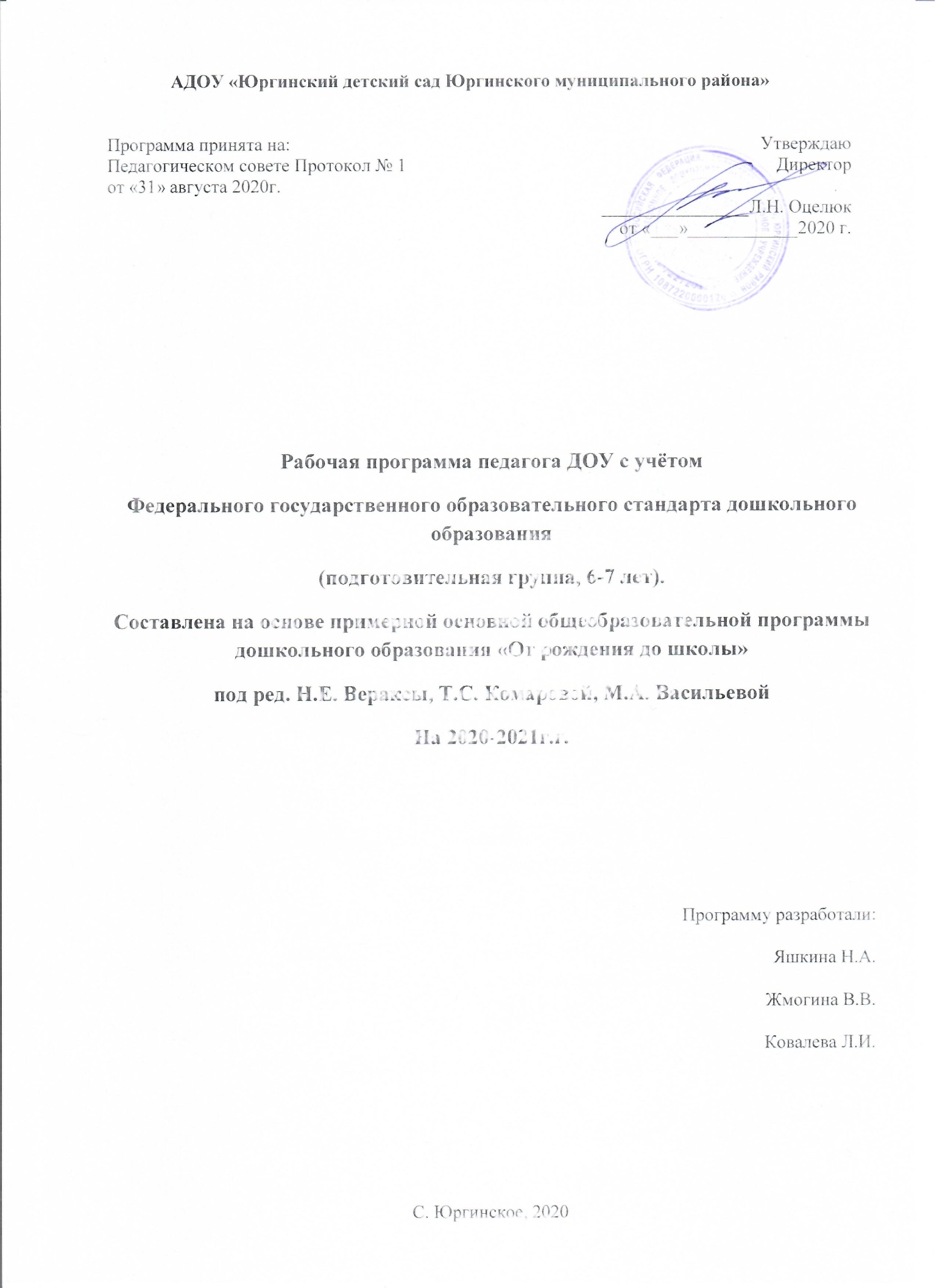 АДОУ «Юргинский детский сад Юргинского муниципального района»Рабочая программа педагога ДОУ с учётомФедерального государственного образовательного стандарта дошкольного образования(подготовительная группа, 6-7 лет).Составлена на основе примерной основной общеобразовательной программы дошкольного образования «От рождения до школы»под ред. Н.Е. Вераксы, Т.С. Комаровой, М.А. ВасильевойНа 2020-2021г.г.Программу разработали:Яшкина Н.А.Жмогина В.В.Ковалева Л.И.С. Юргинское, 20201.Целевой раздел1.1. Пояснительная записка1.1.1. Цели и задачи Рабочей программы1.1.2. Принципы и подходы к формированию Рабочей программы1.2. Значимые для разработки и реализации характеристики1.3. Планируемые результаты1.3.1. Целевые ориентиры на этапе завершения освоения Рабочей программы2. Содержательный раздел2.1. Описание образовательной деятельности в соответствии с направлениями развития ребенка, представленными в пяти образовательных областях2.1.1. Направления развития ребенка по образовательным областямСоциально-коммуникативное развитиеПознавательное развитиеРечевое развитиеХудожественно-эстетическое развитиеФизическое развитие2.2. Вариативные формы, способы, методы и средства реализации Рабочей программы2.2.1. Описание вариативных форм реализации содержания Рабочей программы2.2.2.Способы и направления поддержки детской инициативы2.2.3.  Взаимодействие педагогического коллектива с семьями дошкольников       2.2.4. Образовательная деятельность разных видов и культурных практик       2.2.5.Способы реализации Программы2.3. Использование специальных образовательных программ и методов, специальных методических пособий и дидактических материалов2.4.Способы реализации Программы3. Организационный раздел3.1. Материально-техническое обеспечение Рабочей программы3.2.Перечень методических пособий, обеспечивающих реализацию содержания Рабочей программы3.3. Режим дня и распорядок3.4. Краткое комплексно-тематическое планирование3.5. Особенности традиционных событий, праздников, мероприятий3.6. Организация развивающей предметно-пространственной среды3.7. Перечень литературных источников1.ЦЕЛЕВОЙ РАЗДЕЛ1.1. Пояснительная запискаРабочая программа образовательной деятельности в подготовительной группе на 2020-2021 учебный год разработана в соответствии с основной образовательной программой дошкольного образования АДОУ «Юргинский детский сад Юргинского муниципального района» с учетом комплексной образовательной программы «От рождения до школы» под редакцией Н. Е. Веракса, Т. С. Комаровой, М. А. Васильевой в соответствии с ФГОС ДО и предусмотрена для реализации образовательной деятельности детьми в возрасте от 6 до 7 лет. Рабочая программа старшей группы  является нормативно-управленческим документом, обосновывающим выбор цели, содержания, применяемых методик и технологий, форм организации образовательной деятельности в ДОУ. Она представляет собой модель процесса воспитания и обучения детей, охватывающую все основные моменты их жизнедеятельности с учетом приоритетности видов детской деятельности в определенном возрастном периоде, обеспечивает разностороннее гармоничное развитие детей с учётом их возрастных и индивидуальных особенностей по основным направлениям: физическому, социально-коммуникативному, познавательно-речевому и художественно-эстетическому развитию.Рабочая программа разработана в соответствии с: Федеральным Законом "Об образовании в Российской Федерации" от 29.12. 2012г. № 273- ФЗ; Приказом Минобрнауки России от 17.10.2013 г. № 1155 «Об утверждении федерального государственного образовательного стандарта дошкольного образования»; Комментариями Минобрнауки России к ФГОС дошкольного образования от 28.02.2014 г. № 08-249; Приказом Минобрнауки России от 30.08.2013 г. № 1014 «Об утверждении Порядка организации и осуществления образовательной деятельности по основным общеобразовательным программам - образовательным программам дошкольного образования»; Письмом Миноборнауки России от 07.06.2013 г. № ИР-535/07 «О коррекционном и инклюзивном образовании детей»; Постановлением Главного государственного санитарного врача РФ от 15.05.2013 г. № 26 «Санитарно-эпидемиологические требования к устройству, содержанию и организации режима работы дошкольных образовательных организаций» (СанПиН 2.4.1.3049-13). Срок реализации: 1 годВозраст детей: 6-7 года           Образование ведется на русском языкеЦели и задачи Рабочей ПрограммыВ обязательной части.Целью реализации программы является психолого-педагогическая поддержка позитивной социализации, личностного развития детей, развития инициативы и творческих способностей на основе:сотрудничества со взрослыми и сверстниками и соответствующих возрасту видов деятельности;укрепление физического и психического здоровья детей;использование социокультурного потенциала р.п. Степное Озеро;актуализации ценностей семьи, родительства и детства.Цель Программы достигается через решение следующих задач:обеспечение охраны и укрепления здоровья детей;обеспечение равных возможностей для полноценного развития каждого ребенка в период дошкольного детства независимо от места жительства, пола, национальности, языка, социального статуса, психофизиологических и других особенностей;обеспечение преемственности целей, задач и содержания образования, реализуемых в рамках образовательных программ дошкольного и начального образования;создание благоприятных условий развития детей в соответствии с их возрастными и индивидуальными особенностями и склонностями, развития способностей и творческого потенциала каждого ребенка как субъекта отношений с самим собой, другими детьми, взрослыми и миром;объединение обучения и воспитания в целостный образовательный процесс на основе духовно-нравственных и социокультурных ценностей и принятых в обществе правил, и норм поведения в интересах человека, семьи, общества;формирование общей культуры личности ребенка, в том числе ценностей здорового образа жизни, развитие социальных, нравственных, эстетических, интеллектуальных, физических качеств, инициативности, самостоятельности и ответственности, формирования предпосылок учебной деятельности;обеспечение вариативности и разнообразия содержания программ и организационных форм дошкольного образования, возможности формирования программ различной направленности с учетом образовательных потребностей, способностей и состояния здоровья детей;формирование социокультурной среды, соответствующей возрастным, индивидуальным, психологическим и физиологическим особенностям детей;обеспечение психолого-педагогической поддержки семьи и повышения компетентности родителей (законных представителей) в вопросах развития и образования, охраны и укрепления здоровья детей.В части, формируемой участниками образовательных отношений.Цели и задачи авторской программы «Русская изба – центр развития русской народной культуры». Сальникова И.И. МБДОУ СЦРР д/с «Золотая рыбка»Цель: Предоставить каждому ребенку оптимальные комфортные условия, в которых он ощутил бы духовную жизнь своего народа и творчески утвердил себя в ней, принял и полюбил родной язык, историю и культуру нации.Задачи:Ввести ребенка в мир «родной старины», народной культуры.Дать понятие Отечества - Святой Руси, как места, где человек родился, где он живет.Формировать чувство сопричастности к истории России и народу. Помочь понять детям, что они часть великого русского народа.Помочь детям установить преемственность между прошлым и современностью.Содействовать духовному развитию ребенка, воспитанию общечеловеческих нравственных качеств.Способствовать развитию основ социализации: формированию правил общения между людьми внутри этноса и вне его, становлению ребенка как самостоятельной личности и члена общества.Формировать и развивать личность, её творческую активность через обращение к народным традициям, обрядам, народному творчеству.Использовать фольклор во всех его проявлениях (малые формы, песни, сказки и т.д.)Цели и задачи парциальной программы социально-эмоционального развития детей дошкольного возраста «Расти счастливым»Пашкевич Т.ДЦель: социально-эмоциональное развитие и формирование навыков поведения детей посредством сотрудничества детского сада и семьи.Задачи:Создание условий адаптации в социуме, активного действования в нем, основанного на уверенности в себе и эмоциональной отзывчивости.Формирование уверенности в себе, своих силах и возможностях.Становление умений   осознанно относиться к своим   и   чужим чувствам желаниям, стремлениям.Формирование здорового адекватного поведения в обществе, умения ориентироваться и адаптироваться в сложном, противоречивом мире.Развитие способности действовать свободно и раскрепощено, но в соответствии с нормами и правилами общества.Цели и задачи парциальной программы патриотического воспитания «Дом, в котором я живу» Цель: формирование нравственно-патриотических чувств через ознакомление с историей, достопримечательностями и социальной действительностью родного поселка. Задачи:формировать знания детей об улицах посёлка и социальных объектах, истории возникновения посёлка; формировать знания об истории возникновения завода, основателях завода (первый директор Микитон, Гаркави), о трудовых династиях, знакомство с продукцией и сырьём завода;познакомить детей с объектами культуры (дом творчества, школа искусств, поселковая библиотека, дом культуры);познакомить с творчеством местных композиторов, поэтов, художников, мастеров прикладного искусства; формировать представления об общественной значимости детского сада, школы и других образовательных учреждений посёлка;расширять кругозор в вопросах спортивной жизни посёлка, знакомить с видами спорта и спортсменами;способствовать активному вовлечению родителей в совместную деятельность с ребенком в условиях семьи и детского сада;формирование гражданской позиции и патриотических чувств к прошлому, настоящему и будущему родного края, чувства гордости за свою малую Родину;способствовать развитию творческих способностей детей в продуктивной и музыкальной деятельности на местном материале.Принципы и подходы к формированию Программы.Обязательная часть.Принципы формирования программы основаны на ФГОС дошкольного образования, особенностях и традициях организации образовательного процесса, сложившихся в МБДОУ, и определяются на основе организационно-педагогических условий, обеспечивающих стабильные результаты образовательной деятельности:Принцип индивидуального психолого-педагогического сопровождения;Принцип поддержки творческой и социальной успешности воспитанников;Принцип здоровьесберегающего сопровождения детей в образовательном процессе;Принцип продуктивности образования(ориентация на создание детско-взрослых образовательных продуктов);Проектный подход к организации образовательной деятельности разных видов и культурных практик;Принцип интеграции отдельных образовательных областей;Принцип комплексно-тематического построения образовательного процесса;Принцип вариативности образования.Подходы к формированию Программы:Субъектно-деятельностный подход, признающий за ребенком активность, самостоятельность, инициативность, избирательность, творчество, стремление к сотрудничеству и взаимодействию в детских видах деятельности (культурных практиках);Гуманитарный феноменологический подход, определяющий характерные черты и проявления дошкольного детства XXI века;Культурологический подход, ориентированный на широкое включение в содержание образования художественной культуры, и прежде всего культуры р.п. Степное Озеро, Благовещенского района, Алтайского края.Часть, формируемая участниками образовательных отношенийПринципы и подходы авторской программы «Русская изба – центр развития русской народной культуры». Сальникова И.И. МБДОУ СЦРР д/с «Золотая рыбка»учет образовательных потребностей, возрастных особенностей детей при отборе содержания темы занятий, задач обучения, развития и воспитания;обеспечение эмоционально- психологического комфорта для детей;использование в комплексе всех видов народного искусства;интегрирование педагогов ДОУ, родителей в деятельности «Русской избы»;наглядность, доступность, последовательность, повторение.Принципы и подходы парциальной программы социально-эмоционального развития детей дошкольного возраста «Расти счастливым». Пашкевич Т.ДПринцип нормативности. Соответствие рабочей программы образовательной программе МБДОУ и ФГОС дошкольного образования.Принцип управляемости реализацией программы.Предлагает постоянное регулирование и коррекцию на основе психолого – педагогической диагностики уровня освоения детьми образовательной программы ДОУ.Принцип системно – деятельностного подходаПредусматривает решение программных образовательных задач в разнообразной совместной деятельности взрослого и детей, и самостоятельной деятельности детей не только в рамках непосредственно – образовательной деятельности, но и при проведении режимных моментов.Принцип компетентностного подхода.Предлагает, что достижения детей дошкольного возраста определяются не суммой знаний, умений и навыков, а совокупностью личностных качеств и компетенций ребенка, обеспечивающих социально – эмоциональное развитие через разные формы работы с детьми. Основной формой работы с детьми дошкольного возраста и ведущим видом деятельности для них является игра.Принцип интеграции.Воспитательно-образовательный процесс строится на основе взаимодействия содержания образовательных областей (речевое, художественно – эстетическое, познавательное), взаимопроникновения в разные виды деятельности.Принцип индивидуализации.Организация воспитательно – образовательного процесса с учетом возрастных, индивидуальных психологических и физиологических особенностей детей. Принцип развивающего образования.Предусматривает реализацию идей развития ребенка в соответствии с его возрастными, психофизиологическими и индивидуальными особенностями.Принципы и подходы парциальной программы патриотического воспитания «Дом, в котором я живу» Соответствует принципу развивающего образования, целью которого является развитие ребенка. Сочетает принципы научной обоснованности и практической применимости (соответствует основным положениям возрастной психологии и дошкольной педагогики) .Соответствует критериям полноты, необходимости и достаточности (позволяет решать поставленные цели и задачи на необходимом и достаточном материале, максимально приближаясь к разумному «минимуму»)Обеспечивает единство воспитательных, обучающих и развивающих целей и задач процесса образования детей дошкольного возраста, в ходе реализации которых формируются такие знания, умения и навыки, которые имеют непосредственное отношение к развитию дошкольников. Строится с учетом принципа интеграции образовательных областей в соответствии с возрастными возможностями и особенностями воспитанников. Основывается на комплексно-тематическом принципе построения образовательного процесса. Предусматривает решение программных образовательных задач в совместной деятельности дошкольников не только в рамках непосредственно образовательной деятельности, но и при проведении режимных моментов в соответствии со спецификой дошкольного образования. Предполагает построение образовательного процесса на адекватных возрасту формах работы с детьми (игра) Строится на принципе культуросообразности. Учитывает национальные ценности и традиции в образованииЗначимые для разработки и реализации Программы характеристики.Основными участниками реализации программы являются: дети старшего дошкольного возраста (6 – 7 лет), родители (законные представители), педагоги. Возрастные особенности детей седьмого года жизниВ сюжетно-ролевых играх дети подготовительной к школе группы начинают осваивать сложные взаимодействия людей, отражающие характерные значимые жизненные ситуации, например, свадьбу, рождение ребенка, болезнь, трудоустройство и т. д.Игровые действия детей становятся более сложными, обретают особый смысл, который не всегда открывается взрослому. Игровое пространство усложняется. В нем может быть несколько центров, каждый из которых поддерживает свою сюжетную линию. При этом дети способны отслеживать поведение партнеров по всему игровому пространству и менять свое поведение в зависимости от места в нем. Так, ребенок уже обращается к продавцу не просто как покупатель, а как покупатель-мама или покупатель-шофер и т. п. Исполнение роли акцентируется не только самой ролью, но и тем, в какой части игрового пространства эта роль воспроизводится. Например, исполняя роль водителя автобуса, ребенок командует пассажирами и подчиняется инспектору ГИБДД. Если логика игры требует появления новой роли, то ребенок может по ходу игры взять на себя новую роль, сохранив при этом роль, взятую ранее. Дети могут комментировать исполнение роли тем или иным участником игры. Образы из окружающей жизни и литературных произведений, передаваемые детьми в изобразительной деятельности, становятся сложнее. Рисунки приобретают более детализированный характер, обогащается их цветовая гамма. Более явными становятся различия между рисунками мальчиков и девочек. Мальчики охотно изображают технику, космос, военные действия и т. п. Девочки обычно рисуют женские образы: принцесс, балерин, моделей и т. д. Часто встречаются и бытовые сюжеты: мама и дочка, комната и т. д. Изображение человека становится еще более детализированным и пропорциональным. Появляются пальцы на руках, глаза, рот, нос, брови, подбородок. Одежда может быть украшена различными деталями. При правильном педагогическом подходе у дошкольников формируются художественно-творческие способности в изобразительной деятельности. В подготовительной к школе группе дети в значительной степени осваивают конструирование из строительного материала. Они свободно владеют обобщенными способами анализа как изображений, так и построек; не только анализируют основные конструктивные особенности различных деталей, но и определяют их форму на основе сходства со знакомыми им объемными предметами. Свободные постройки становятся симметричными и пропорциональными, их строительство осуществляется на основе зрительной ориентировки. Дети быстро и правильно подбирают необходимый материал. Они достаточно точно представляют себе последовательность, в которой будет осуществляться постройка, и материал, который понадобится для ее выполнения; способны выполнять различные по степени сложности постройки, как по собственному замыслу, так и по условиям.В этом возрасте дети уже могут освоить сложные формы сложения из листа бумаги и придумывать собственные, но этому их нужно специально обучать. Данный вид деятельности не просто доступен детям — он важен для углубления их пространственных представлений.Усложняется конструирование из природного материала. Дошкольникам уже доступны целостные композиции по предварительному замыслу, которые могут передавать сложные отношения, включать фигуры людей и животных.У детей продолжает развиваться восприятие, однако они не всегда могут одновременно учитывать несколько различных признаков. Развивается образное мышление, однако воспроизведение метрических отношений затруднено. Это легко проверить, предложив детям воспроизвести на листе бумаги образец, на котором нарисованы девять точек, расположенных не на одной прямой. Как правило, дети не воспроизводят метрические отношения между точками: при наложении рисунков друг на друга точки детского рисунка не совпадают с точками образца.Продолжают развиваться навыки обобщения и рассуждения, но они в значительной степени ограничиваются наглядными признаками ситуации. Продолжает развиваться воображение, однако часто приходится констатировать снижение развития воображения в этом возрасте в сравнении со старшей группой. Это можно объяснить различными влияниями, в том числе и средств массовой информации, приводящими к стереотипности детских образов. Продолжает развиваться внимание дошкольников, оно становится произвольным. В некоторых видах деятельности время произвольного сосредоточения достигает 30 минут. У дошкольников продолжает развиваться речь: ее звуковая сторона, грамматический строй, лексика. Развивается связная речь. В высказываниях детей отражаются как расширяющийся словарь, так и характер обобщений, формирующихся в этом возрасте. Дети начинают активно употреблять обобщающие существительные, синонимы, антонимы, прилагательные и т. д.В результате правильно организованной образовательной работы у детей развиваются диалогическая и некоторые виды монологической речи.В подготовительной к школе группе завершается дошкольный возраст. Его основные достижения связаны с освоением мира вещей как предметов человеческой культуры; освоением форм позитивного общения с людьми; развитием половой идентификации, формированием позиции школьника. 1.3. Планируемые результатыСпецифика дошкольного детства (гибкость, пластичность развития ребенка, высокий разброс вариантов его развития, его непосредственность и непроизвольность) не позволяет требовать от ребенка дошкольного возраста достижения конкретных образовательных результатов и обусловливает необходимость определения результатов освоения образовательной программы в виде целевых ориентиров.Целевые ориентиры дошкольного образования, представленные в ФГОС ДО, следует рассматривать как социально-нормативные возрастные характеристики возможных достижений ребенка. Это ориентир для педагогов и родителей, обозначающий направленность воспитательной деятельности взрослых.Целевые ориентиры Программы базируются на ФГОС ДО и целях и задачах, обозначенных в пояснительной записке к программе «От рождения до школы». В программе, так же, как и в Стандарте, целевые ориентиры даются для детей раннего возраста (на этапе перехода к дошкольному возрасту) и для старшего дошкольного возраста (на этапе завершения дошкольного образования).1.3.1 Целевые ориентиры на этапе завершения дошкольного образованияРебенок овладевает основными культурными средствами, способами деятельности, проявляет инициативу и самостоятельность в разных видах деятельности — игре, общении, познавательно-исследовательской деятельности, конструировании и др.; способен выбирать себе род занятий, участников по совместной деятельности.Ребенок обладает установкой положительного отношения к миру, к разным видам труда, другим людям и самому себе, обладает чувством собственного достоинства; активно взаимодействует со сверстниками и взрослыми, участвует в совместных играх.Способен договариваться, учитывать интересы и чувства других, сопереживать неудачам и радоваться успехам других, адекватно проявляет свои чувства, в том числе чувство веры в себя, старается разрешать конфликты. Умеет выражать и отстаивать свою позицию по разным вопросам.Способен сотрудничать и выполнять как лидерские, так и исполнительские функции в совместной деятельности.Понимает, что все люди равны вне зависимости от их социального происхождения, этнической принадлежности, религиозных и других верований, их физических и психических особенностей.Проявляет эмпатию по отношению к другим людям, готовность прийти на помощь тем, кто в этом нуждается.Проявляет умение слышать других и стремление быть понятым другими.Ребенок обладает развитым воображением, которое реализуется в разных видах деятельности, и прежде всего в игре; владеет разными формами и видами игры, различает условную и реальную ситуации; умеет подчиняться разным правилам и социальным нормам. Умеет распознавать различные ситуации и адекватно их оценивать.Ребенок достаточно хорошо владеет устной речью, может выражать свои мысли и желания, использовать речь для выражения своих мыслей, чувств и желаний, построения речевого высказывания в ситуации общения, выделять звуки в словах, у ребенка складываются предпосылки грамотности.У ребенка развита крупная и мелкая моторика; он подвижен, вынослив, владеет основными движениями, может контролировать свои движения и управлять ими.Ребенок способен к волевым усилиям, может следовать социальным нормам поведения и правилам в разных видах деятельности, во взаимоотношениях со взрослыми и сверстниками, может соблюдать правила безопасного поведения и навыки личной гигиены.Проявляет ответственность за начатое дело.Ребенок проявляет любознательность, задает вопросы взрослым и сверстникам, интересуется причинно-следственными связями, пытается самостоятельно придумывать объяснения явлениям природы и поступкам людей; склонен наблюдать, экспериментировать. Обладает начальными знаниями о себе, о природном и социальном мире, в котором он живет; знаком с произведениями детской литературы, обладает элементарными представлениями из области живой природы, естествознания, математики, истории и т. п.; способен к принятию собственных решений, опираясь на свои знания и умения в различных видах деятельности.Открыт новому, то есть проявляет стремления к получению знаний, положительной мотивации к дальнейшему обучению в школе, институте.Проявляет уважение к жизни (в различных ее формах) и заботу об окружающей среде.Эмоционально отзывается на красоту окружающего мира, произведения народного и профессионального искусства (музыку, танцы, театральную деятельность, изобразительную деятельность и т. д.).Проявляет патриотические чувства, ощущает гордость за свою страну, свою малую Родину, ее достижения, имеет представление о ее географическом разнообразии, многонациональности, важнейших исторических событиях.Проявляет искреннее заинтересованное внимание к культуре, природе родного края, людям, которые живут рядом и нуждаются в нашей помощи и поддержке.Умеет соотносить природные явления с народными приметами.Знает даты народного календаря, умеет объяснить, что это за праздник, традиции этого праздника.Проявляет интерес к русскому народному творчеству, владеет фольклором: приметы, пословицы, поговорки.Проявляет интерес к традициям и особенностям культуры своего поселка.Имеет первичные представления о себе, семье, традиционных семейных ценностях, включая традиционные гендерные ориентации, проявляет уважение к своему и противоположному полу.Соблюдает элементарные общепринятые нормы, имеет первичные ценностные представления о том, «что такое хорошо и что такое плохо», стремится поступать хорошо; проявляет уважение к старшим и заботу о младших.Имеет начальные представления о здоровом образе жизни. Воспринимает здоровый образ жизни как ценность.Система оценки результатов освоения Программы.В ходе образовательной деятельности с детьми педагог выстраивает индивидуальную траекторию развития каждого ребенка. Реализация Программы предполагает проведение оценку индивидуального развития детей.Такая оценка производится педагогическим работником в рамках педагогической диагностики (оценки индивидуального развития детей дошкольного возраста, связанной с оценкой эффективности педагогических действий и лежащей в основе их дальнейшего планирования).Педагогическая диагностика проводится в ходе наблюдений за активностью детей в спонтанной и специально организованной деятельности. Инструментарий для педагогической диагностики - карты наблюдений детского развития, позволяющие фиксировать индивидуальную динамику и перспективы развития каждого ребенка в ходе: коммуникации со сверстниками и взрослыми (как меняются способы установления и поддержания контакта, принятия совместных решений, разрешения конфликтов, лидерства и пр.); игровой деятельности; познавательной деятельности (как идет развитие детских способностей, познавательной активности); проектной деятельности (как идет развитие детской инициативности, ответственности и автономии, как развивается умение планировать и организовывать свою деятельность);художественной деятельности;физического развития. Результаты педагогической диагностики используются исключительно для решения следующих образовательных задач: индивидуализации образования (в том числе поддержки ребенка, построения его образовательной траектории или профессиональной коррекции особенностей его развития); оптимизации работы с группой детей.В ходе образовательной деятельности педагоги создают диагностические ситуации, чтобы оценить индивидуальную динамику детей и корректировать свои действия.При необходимости используется психологическая диагностика развития детей (выявление и изучение индивидуально-психологических особенностей детей), которую проводит педагог-психолог. Участие ребёнка в психологической диагностике допускается только с согласия его родителей (законных представителей). Результаты психологической диагностики могут использоваться для решения задач психологического сопровождения и проведения квалифицированной коррекции развития детей.Часть, формируемая участниками образовательных отношенийПланируемые результаты освоения авторской программы«Русская изба – центр развития русской народной культуры». Сальникова И.И. МБДОУ СЦРР д/с «Золотая рыбка»у детей развилась наблюдательность и умение соотносить увиденное в природе с народными приметами;через знакомство с народным, историческим календарем, самобытными традициями, народными промыслами расширилась образовательная компетентность детей;приобщение к православию обогатило духовный мир;участие в фольклорных праздниках способствовало коммуникабельности социализации личности;появилось понятие о бережном, уважительном отношении к историческому прошлому, культурным ценностям своего народа;у детей появился интерес к родному слову, любовь к родному языку, гордость за его богатство;ярче и образнее стала речь за счет введения народных примет, пословиц, поговорок, усвоения сравнений, эпитетов, синонимов: «добрый молодец», «ясный сокол», «солнце играет», «небо хмурится» и т. д;развилась активность, креативность в народном устном и рукотворном творчестве, в самодеятельности детей.К концу обучения:дети умеют соотносить природные явления с народными приметами;знают даты народного календаря, умеют объяснить, что это за праздник, традиции этого праздника;проявляют интерес к русскому народному творчеству;владеют фольклором: приметы, пословицы, поговорки.Планируемые результаты освоения парциальной программы социально-эмоционального развития детей дошкольного возраста «Расти счастливым». Пашкевич Т.ДСформированность ведущих характеристик личности ребенка: самостоятельность, активность, целеустремленность, любознательность, коммуникативность, развитие творческих способностей и навыков, самооценки.Обновление содержания и технологий образования воспитанниковПостроение развивающей средыСнижение детской заболеваемости, повышение сопротивляемости организма ребенка, приобщения к здоровому образу жизни, снижение детской агрессивности.Улучшение психофизического здоровья детейПланируемые результаты освоенияпарциальной программы патриотического воспитания «Дом, в котором я живу» Дети способны:чувствовать свое эмоциональное состояние и эмоциональное состояние других людей;проявлять интерес к прошлому, настоящему и будущему своего поселка;решать интеллектуальные проблемы (задачи), адекватные возрасту – интеллектуально-развитые;проявлять интерес ко всему новому и непонятному, неизведанному – любознательные;воображать, придумывать, способны к созданию нового в рамках адекватной возрасту деятельности, способны к поиску разных способов решения одной и той же задачи – креативные;активно участвующие в проведении подвижных игр.2. Содержательный раздел.Данный раздел выстроен на основе программы «От рождения до школы» (обязательная часть) и дополнен материалами, направленными на реализацию части, формируемой участниками образовательных отношений.Реализация содержания обязательной части программы призвано обеспечить достижение планируемых результатов освоения программы, а также необходимый и достаточный уровень развития детей для успешного обучения к школе.Вариативная часть, формируемая участниками образовательных отношений, представлена в образовательной программе выбранными и разработанными самостоятельно участниками образовательных отношений программы (парциальные программы, авторские программы), технологии (методики) по образовательным областям, направленные на развитие детей, которые составляет не более 40% от общего объема реализации образовательной программы ДОУ.Содержание Рабочей программы реализуется на основе комплексно-тематического принципа построения образовательного процесса. Темы, в рамках которых решаются образовательные задачи социально значимые для общества, семьи, государства, кроме того, должны вызывать личностный интерес детей, положительное эмоциональное отношение. Описание образовательной деятельности в соответствии с направлениями развития ребенка соответствует программе «От рождения до школы».При выборе парциальных программ коллектив ДОУ учитывал образовательные потребности, интересы и мотивы детей, членов их семей и педагогов и условия ДОУ. Для успешного решения задач в образовательной области «Познавательное развитие» дошкольников используются программы «Дом, в котором я живу», «Русская изба – центр развития русской народной культуры». Образовательная область «Социально-коммуникативное развитие» дополняется программой «Расти счастливым».Содержание программы определяется в соответствии с направлениями развития ребенка, соответствует основным положениям возрастной психологии и дошкольной педагогики и обеспечивает единство воспитательных, развивающих и обучающих целей и задач.2.1. Описание образовательной деятельности в соответствии с направлениями развития ребенка, представленными в пяти образовательных областях2.1.1. Направления развития ребенка по образовательным областямСодержание Программы обеспечивает развитие личности, мотивации и способностей детей в различных видах деятельности и охватывает следующие структурные единицы, представляющие определенные направления развития и образования детей (далее – образовательные области):Социально-коммуникативное развитиеПознавательное развитиеРечевое развитиеХудожественно-эстетическое развитиеФизическое развитиеОбразовательная деятельность реализуется в соответствии с образовательными областями с учетом используемых в ДОУвариативных программ и методических пособий, обеспечивающих реализацию данных программ.Образовательная область«СОЦИАЛЬНО-КОММУНИКАТИВНОЕРАЗВИТИЕ» (обязательная часть)«Социально-коммуникативное развитие направлено на усвоение норм и ценностей, принятых в обществе, включая моральные и нравственные ценности; развитие общения и взаимодействия ребенка со взрослыми и сверстниками; становление самостоятельности, целенаправленности и саморегуляции собственных действий; развитие социального и эмоционального интеллекта, эмоциональной отзывчивости, сопереживания, формирование готовности к совместной деятельности со сверстниками, формирование уважительного отношения и чувства принадлежности к своей семье и к сообществу детей и взрослых в Организации; формирование позитивных установок к различнымвидам труда и творчества; формирование основ безопасного поведения в быту, социуме, природе».Основные цели и задачиСоциализация, развитие общения, нравственное воспитание. Усвоение норм и ценностей, принятых в обществе, воспитание моральных и нравственных качеств ребенка, формирование умения правильно оценивать свои поступки и поступки сверстников.Развитие общения и взаимодействия ребенка с взрослыми и сверстниками, развитие социального и эмоционального интеллекта, эмоциональной отзывчивости, сопереживания, уважительного и доброжелательного отношения к окружающим.Формирование готовности детей к совместной деятельности, развитие умения договариваться, самостоятельно разрешать конфликты со сверстниками.Ребенок в семье и сообществе. Формирование образа Я, уважительного отношения и чувства принадлежности к своей семье и к сообществу детей и взрослых в организации; формирование гендерной, семейной принадлежности.Самообслуживание, самостоятельность, трудовое воспитание. Развитие навыков самообслуживания; становление самостоятельности, целенаправленности и саморегуляции собственных действий.Воспитание культурно-гигиенических навыков.Формирование позитивных установок к различным видам труда и творчества, воспитание положительного отношения к труду, желания трудиться.Воспитание ценностного отношения к собственному труду, труду других людей и его результатам. Формирование умения ответственно относиться к порученному заданию (умение и желание доводить дело до конца, стремление сделать его хорошо).Формирование первичных представлений о труде взрослых, его роли в обществе и жизни каждого человека.Формирование основ безопасности. Формирование первичных представлений о безопасном поведении в быту, социуме, природе. Воспитание осознанного отношения к выполнению правил безопасности.Формирование осторожного и осмотрительного отношения к потенциально опасным для человека и окружающего мира природы ситуациям.Формирование представлений о некоторых типичных опасных ситуациях и способах поведения в них.Формирование элементарных представлений о правилах безопасности дорожного движения; воспитание осознанного отношения к необходимости выполнения этих правил.Содержание психолого-педагогической работыСоциализация, развитие общения, нравственное воспитаниеВоспитывать дружеские взаимоотношения между детьми, развивать умение самостоятельно объединяться для совместной игры и труда, заниматься самостоятельно выбранным делом, договариваться, помогать друг другу.Воспитывать организованность, дисциплинированность, коллективизм, уважение к старшим.Воспитывать заботливое отношение к малышам, пожилым людям; учить помогать им.Формировать такие качества, как сочувствие, отзывчивость, справедливость, скромность.Развивать волевые качества: умение ограничивать свои желания, выполнять установленные нормы поведения, в своих поступках следовать положительному примеру.Воспитывать уважительное отношение к окружающим. Формировать умение слушать собеседника, не перебивать без надобности. Формировать умение спокойно отстаивать свое мнение.Обогащать словарь формулами словесной вежливости (приветствие, прощание, просьбы, извинения).Расширять представления детей об их обязанностях, прежде всего в связи с подготовкой к школе. Формировать интерес к учебной деятельности и желание учиться в школе.Ребенок в семьеи сообществеОбраз Я. Развивать представление о временной перспективе личности,об изменении позиции человека с возрастом (ребенок посещает детский сад, школьник учится, взрослый работает, пожилой человек передает свой опыт другим поколениям). Углублять представления ребенка о себе в прошлом, настоящем и будущем.Закреплять традиционные гендерные представления, продолжать развивать в мальчиках и девочках качества, свойственные их полу.Семья. Расширять представления детей об истории семьи в контекстеистории родной страны (роль каждого поколения в разные периоды истории страны). Рассказывать детям о воинских наградах дедушек, бабушек, родителей.Закреплять знание домашнего адреса и телефона, имен и отчеств родителей, их профессий.Детский сад. Продолжать расширять представления о ближайшейокружающей среде (оформление помещений, участка детского сада, парка, сквера). Учить детей выделять радующие глаз компоненты окружающей среды (окраска стен, мебель, оформление участка и т. п.).Привлекать детей к созданию развивающей среды дошкольного учреждения (мини-музеев, выставок, библиотеки, конструкторских мастерских и др.); формировать умение эстетически оценивать окружающую среду, высказывать оценочные суждения, обосновывать свое мнение.Формировать у детей представления о себе как об активном члене коллектива: через участие в проектной деятельности, охватывающей детей младших возрастных групп и родителей; посильном участии в жизни дошкольного учреждения (адаптация младших дошкольников, подготовка к праздникам, выступлениям, соревнованиям в детском саду и за его пределами и др.).Самообслуживание, самостоятельность, трудовое воспитаниеКультурно-гигиенические навыки. Воспитывать привычку быстро и правильно умываться, насухо вытираться, пользуясь индивидуальным полотенцем, правильно чистить зубы, полоскать рот после еды, пользоваться носовым платком и расческой.Закреплять умения детей аккуратно пользоваться столовыми приборами; правильно вести себя за столом; обращаться с просьбой, благодарить.Закреплять умение следить за чистотой одежды и обуви, замечать и устранять непорядок в своем внешнем виде, тактично сообщать товарищу о необходимости что-то поправить в костюме, прическе.Самообслуживание. Закреплять умение самостоятельно и быстро одеваться и раздеваться, складывать в шкаф одежду, ставить на место обувь, сушить при необходимости мокрые вещи, ухаживать за обувью (мыть, протирать, чистить).Закреплять умение самостоятельно, быстро и аккуратно убирать за собой постель после сна.Закреплять умение самостоятельно и своевременно готовить материалы и пособия к занятию, без напоминания убирать свое рабочее место.Общественно-полезный труд. Продолжать формировать трудовыеумения и навыки, воспитывать трудолюбие. Приучать детей старательно, аккуратно выполнять поручения, беречь материалы и предметы, убирать их на место после работы.Воспитывать желание участвовать в совместной трудовой деятельности наравне со всеми, стремление быть полезными окружающим, радоваться результатам коллективного труда. Развивать умение самостоятельно объединяться для совместной игры и труда, оказывать друг другу помощь.Закреплять умение планировать трудовую деятельность, отбирать необходимые материалы, делать несложные заготовки.Продолжать учить детей поддерживать порядок в группе и на участке: протирать и мыть игрушки, строительный материал, вместе с воспитателемремонтировать книги, игрушки (в том числе книги и игрушки воспитанников младших групп детского сада).Продолжать учить самостоятельно наводить порядок на участке детского сада: подметать и очищать дорожки от мусора, зимой — от снега, поливать песок в песочнице; украшать участок к праздникам.Приучать детей добросовестно выполнять обязанности дежурных по столовой: полностью сервировать столы и вытирать их после еды, подметать полПрививать интерес к учебной деятельности и желание учиться в школе. Формировать навыки учебной деятельности (умение внимательно слушать воспитателя, действовать по предложенному им плану, а также самостоятельно планировать свои действия, выполнять поставленную задачу, правильно оценивать результаты своей деятельности).Труд в природе. Закреплять умение самостоятельно и ответственновыполнять обязанности дежурного в уголке природы: поливать комнатные растения, рыхлить почву, мыть кормушки, готовить корм для рыб, птиц, морских свинок и т. п.Прививать детям интерес к труду в природе, привлекать их к посильному участию: осенью — к уборке овощей с огорода, сбору семян, выкапыванию луковиц, клубней цветов, перекапыванию грядок, пересаживанию цветущих растений из грунта в уголок природы; зимой — к сгребанию снега к стволам деревьев и кустарникам, выращиванию зеленого корма для птиц и животных (обитателей уголка природы), посадке корнеплодов, выращиванию с помощью воспитателя цветов к праздникам; весной — к перекапыванию земли на огороде и в цветнике, к посеву семян (овощей, цветов), высадке рассады; летом — к участию в рыхлении почвы, прополке и окучивании, поливе грядок и клумб.Уважение к труду взрослых. Расширять представления о труде взрослых, о значении их труда для общества. Воспитывать уважение к людям труда. Продолжать знакомить детей с профессиями, связанными со спецификой родного города (поселка).Развивать интерес к различным профессиям, в частности к профессиям родителей и месту их работы.Формированиеоснов безопасностиБезопасное поведение в природе. Формировать основы экологической культуры.Продолжать знакомить с правилами поведения на природе. Знакомить с Красной книгой, с отдельными представителями животного и растительного мира, занесенными в нее.Уточнять и расширять представления о таких явлениях природы, как гроза, гром, молния, радуга, ураган, знакомить с правилами поведения человека в этих условиях.Безопасность на дорогах. Систематизировать знания детей об устройстве улицы, о дорожном движении. Знакомить с понятиями «площадь», «бульвар», «проспект».Продолжать знакомить с дорожными знаками — предупреждающими, запрещающими и информационно-указательными.Подводить детей к осознанию необходимости соблюдать правила дорожного движения.Расширять представления детей о работе ГИБДД.Воспитывать культуру поведения на улице и в общественном транспорте. Развивать свободную ориентировку в пределах ближайшей к детскому саду местности. Формировать умение находить дорогу из дома в детскийсад на схеме местности.Безопасность собственной жизнедеятельности. Формировать у детей представления о том, что полезные и необходимые бытовые предметы при неумелом обращении могут причинить вред и стать причиной беды (электроприборы, газовая плита, инструменты и бытовые предметы). Закреплять правила безопасного обращения с бытовыми предметами.Закреплять правила безопасного поведения во время игр в разное время года (купание в водоемах, катание на велосипеде, катание на санках, коньках, лыжах и др.).Подвести детей к пониманию необходимости соблюдать меры предосторожности, учить оценивать свои возможности по преодолению опасности.Формировать у детей навыки поведения в ситуациях: «Один дома», «Потерялся», «Заблудился». Формировать умение обращаться за помощью к взрослым.Расширять знания детей о работе МЧС, пожарной службы, службы скорой помощи. Уточнять знания о работе пожарных, правилах поведения при пожаре. Закреплять знания о том, что в случае необходимости взрослые звонят по телефонам «01», «02», «03».Закреплять умение называть свое имя, фамилию, возраст, домашний адрес, телефон.Образовательная область «СОЦИАЛЬНО-КОММУНИКАТИВНОЕ РАЗВИТИЕ»(часть Программы, формируемая участниками образовательных отношений)Содержание работы в соответствии с парциальной программой«Расти счастливым»Способствовать осознанию своей самостоятельности; формировать у ребёнка уверенность в себе и сознательное отношение к своим и чужим чувствам, желаниям, мнениям.Прививать правила культурного поведения в среде сверстников и взрослых.Формирование у ребёнка уверенность в себе, своих силах и возможностях, осознание своей самоценности и индивидуальности.Обогащение социального опыта ребёнка, обеспечивающего ему эмоциональную устойчивость в среде сверстников и взрослых.Продолжать формировать умения выражать свои – чувства, мнения, способность выражать их понятным и социально-приемлемым способом; быть открытым для чувств, переживаний и мнений других.Способствовать формированию у ребёнка собственных ценностной ориентации по отношению к общепринятым правилам и нормам поведения; способов коммуникации.Развитие понимания о взаимозависимости людей и их необходимости друг для друга.Образовательная область «ПОЗНАВАТЕЛЬНОЕ РАЗВИТИЕ»(обязательная часть)«Познавательное развитие предполагает развитие интересов детей, любознательности и познавательной мотивации; формирование познавательных действий, становление сознания; развитие воображения и творческой активности; формирование первичных представлений о себе, других людях, объектах окружающего мира, о свойствах и отношениях объектов окружающего мира (форме, цвете, размере, материале, звучании, ритме, темпе, количестве, числе, части и целом, пространстве и времени, движении и покое, причинах и следствиях и др.), о малой родине и Отечестве, представлений о социокультурных ценностях нашего народа, об отечественных традициях и праздниках, о планете Земля какобщем доме людей, об особенностях ее природы, многообразии стран и народов мира».Формирование элементарных математических представлений. Формирование элементарных математических представлений, первичных представлений об основных свойствах и отношениях объектов окружающего мира: форме, цвете, размере, количестве, числе, части и целом, пространстве и времени.Развитие познавательно-исследовательской деятельности.Развитие познавательных интересов детей, расширение опыта ориентировки в окружающем, сенсорное развитие, развитие любознательности и познавательной мотивации; формирование познавательных действий, становление сознания; развитие воображения и творческой активности; формирование первичных представлений об объектах окружающего мира, о свойствах и отношениях объектов окружающего мира (форме, цвете, размере, материале, звучании, ритме, темпе, причинах и следствиях и др.).Развитие восприятия, внимания, памяти, наблюдательности, способности анализировать, сравнивать, выделять характерные, существенные признаки предметов и явлений окружающего мира; умения устанавливать простейшие связи между предметами и явлениями, делать простейшие обобщения.Ознакомление с предметным окружением. Ознакомление с предметным миром (название, функция, назначение, свойства и качества предмета); восприятие предмета как творения человеческой мысли и результата труда.Формирование первичных представлений о многообразии предметного окружения; о том, что человек создает предметное окружение, изменяет и совершенствует его для себя и других людей, делая жизнь более удобной и комфортной. Развитие умения устанавливать причинно-следственные связи между миром предметов и природным миром.Ознакомление с социальным миром. Ознакомление с окружающим социальным миром, расширение кругозора детей, формирование целостной картины мира. Формирование первичных представлений о малой родине и Отечестве, представлений о социокультурных ценностях нашего народа, об отечественных традициях и праздниках. Формирование гражданской принадлежности; воспитание любви к Родине, гордости за ее достижения, патриотических чувств. Формирование элементарных представлений о планете Земля как общем доме людей, о многообразии стран и народов мира.Ознакомление с миром природы. Ознакомление с природой и природными явлениями. Развитие умения устанавливать причинно-следственные связи между природными явлениями. Формирование первичных представлений о природном многообразии планеты Земля. Формирование элементарных экологических представлений. Формирование понимания того, что человек — часть природы, что он должен беречь, охранять и защищать ее, что в природе все взаимосвязано, что жизнь человека на Земле во многом зависит от окружающей среды. Воспитание умения правильно вести себя в природе. Воспитание любви к природе, желания беречь ее.Содержание психолого-педагогической работыФормирование элементарных математических представленийКоличество и счет. Развивать общие представления о множестве:умение формировать множества по заданным основаниям, видеть составные части множества, в которых предметы отличаются определенными признаками.Упражнять в объединении, дополнении множеств, удалении из множества части или отдельных его частей. Устанавливать отношения между отдельными частями множества, а также целым множеством и каждой его частью на основе счета, составления пар предметов или соединения предметов стрелками.Совершенствовать навыки количественного и порядкового счета в пределах 10. Познакомить со счетом в пределах 20 без операций над числами.Знакомить с числами второго десятка.Закреплять понимание отношений между числами натурального ряда (7 больше 6 на 1, а 6 меньше 7 на 1), умение увеличивать и уменьшать каждое число на 1 (в пределах 10).Учить называть числа в прямом и обратном порядке (устный счет), последующее и предыдущее число к названному или обозначенному цифрой, определять пропущенное число.Знакомить с составом чисел в пределах 10.Учить раскладывать число на два меньших и составлять из двух меньших большее (в пределах 10, на наглядной основе).Познакомить с монетами достоинством 1, 5, 10 копеек, 1, 2, 5, 10 рублей (различение, набор и размен монет).Учить на наглядной основе составлять и решать простые арифметические задачи на сложение (к большему прибавляется меньшее) и на вычитание (вычитаемое меньше остатка); при решении задач пользоваться знаками действий: плюс (+), минус (–) и знаком отношения равно (=).Величина. Учить считать по заданной мере, когда за единицу счетапринимается не один, а несколько предметов или часть предмета.Делить предмет на 2–8 и более равных частей путем сгибания предмета (бумаги, ткани и др.), а также используя условную меру; правильно обозначать части целого (половина, одна часть из двух (одна вторая), две части из четырех (две четвертых) и т. д.); устанавливать соотношение целого и части, размера частей; находить части целого и целое по известным частям.Формировать у детей первоначальные измерительные умения. Учить измерять длину, ширину, высоту предметов (отрезки прямых линий) с помощью условной меры (бумаги в клетку).Учить детей измерять объем жидких и сыпучих веществ с помощью условной меры.Дать представления о весе предметов и способах его измерения. Сравнивать вес предметов (тяжелее — легче) путем взвешивания их на ладонях. Познакомить с весами.Развивать представление о том, что результат измерения (длины, веса, объема предметов) зависит от величины условной меры.Форма. Уточнить знание известных геометрических фигур, их элементов (вершины, углы, стороны) и некоторых их свойств.Дать представление о многоугольнике (на примере треугольника и четырехугольника), о прямой линии, отрезке прямой1.Учить распознавать фигуры независимо от их пространственного положения, изображать, располагать на плоскости, упорядочивать по размерам, классифицировать, группировать по цвету, форме, размерам.Моделировать геометрические фигуры; составлять из нескольких треугольников один многоугольник, из нескольких маленьких квадратов — один большой прямоугольник; из частей круга — круг, из четырех отрезков — четырехугольник, из двух коротких отрезков — один длинный ит. д.; конструировать фигуры по словесному описанию и перечислению их характерных свойств; составлять тематические композиции из фигур по собственному замыслу.Анализировать форму предметов в целом и отдельных их частей; воссоздавать сложные по форме предметы из отдельных частей по контурным образцам, по описанию, представлению.Ориентировка в пространстве. Учить ориентироваться на ограниченной территории (лист бумаги, учебная доска, страница тетради, книги и т. д.); располагать предметы и их изображения в указанном направлении, отражать в речи их пространственное расположение (вверху, внизу, выше, ниже, слева, справа, левее, правее, в левом верхнем (правом нижнем) углу, перед, за, между, рядом и др.).Познакомить с планом, схемой, маршрутом, картой.Развивать способность к моделированию пространственных отношений между объектами в виде рисунка, плана, схемы.Учить «читать» простейшую графическую информацию, обозначающую пространственные отношения объектов и направление их движения в пространстве: слева направо, справа налево, снизу вверх, сверху вниз; самостоятельно передвигаться в пространстве, ориентируясь на условные обозначения (знаки и символы).Ориентировка во времени. Дать детям элементарные представленияо времени: его текучести, периодичности, необратимости, последовательности всех дней недели, месяцев, времен года.Учить пользоваться в речи понятиями: «сначала», «потом», «до», «после», «раньше», «позже», «в одно и то же время».Развивать «чувство времени», умение беречь время, регулировать свою деятельность в соответствии со временем; различать длительность отдельных временных интервалов (1 минута, 10 минут, 1 час).Учить определять время по часам с точностью до 1 часа.Развитие познавательно-исследовательской деятельностиПознавательно-исследовательская деятельность. Совершенствоватьхарактер и содержание обобщенных способов исследования объектов с помощью специально созданной системы сенсорных эталонов и персептивных действий, осуществлять их оптимальный выбор в соответствии с познавательной задачей.Создавать условия для самостоятельного установления связей и отношений между системами объектов и явлений с применением различных средств. Совершенствовать характер действий экспериментального характера, направленных на выявление скрытых свойств объектов.Совершенствовать умение определять способ получения необходимой информации в соответствии с условиями и целями деятельности.Развивать умение самостоятельно действовать в соответствии с предлагаемым алгоритмом; ставить цель, составлять соответствующий собственный алгоритм; обнаруживать несоответствие результата и цели; корректировать свою деятельность. Учить детей самостоятельно составлять модели и использовать их в познавательно-исследовательской деятельности.Сенсорное развитие. Развивать зрение, слух, обоняние, осязание, вкус,сенсомоторные способности.Совершенствовать координацию руки и глаза; развивать мелкую моторику рук в разнообразных видах деятельности.Развивать умение созерцать предметы, явления (всматриваться, вслушиваться), направляя внимание на более тонкое различение их качеств.Учить выделять в процессе восприятия несколько качеств предметов; сравнивать предметы по форме, величине, строению, положению в пространстве, цвету; выделять характерные детали, красивые сочетания цветов и оттенков, различные звуки (музыкальные, природные и др.). Развивать умение классифицировать предметы по общим качествам(форме, величине, строению, цвету).Закреплять знания детей о хроматических и ахроматических цветах. Проектная деятельность. Развивать проектную деятельность всехтипов (исследовательскую, творческую, нормативную).В исследовательской проектной деятельности формировать умение уделять внимание анализу эффективности источников информации. Поощрять обсуждение проекта в кругу сверстников.Содействовать творческой проектной деятельности индивидуального и группового характера.В работе над нормативными проектами поощрять обсуждение детьми соответствующих этим проектам ситуаций и отрицательных последствий, которые могут возникнуть при нарушении установленных норм.Помогать детям в символическом отображении ситуации, проживании ее основных смыслов и выражении их в образной форме.Дидактические игры. Продолжать учить детей играть в различныедидактические игры (лото, мозаика, бирюльки и др.). Развивать умение организовывать игры, исполнять роль ведущего.Учить согласовывать свои действия с действиями ведущего и других участников игры.Развивать в игре сообразительность, умение самостоятельно решать поставленную задачу.Привлекать детей к созданию некоторых дидактических игр («Шумелки», «Шуршалки» и т. д.). Развивать и закреплять сенсорные способности.Содействовать проявлению и развитию в игре необходимых для подготовки к школе качеств: произвольного поведения, ассоциативно-образного и логического мышления, воображения, познавательной активности.Содержание образовательной области «Познавательное развитие»(часть Программы, формируемая участниками образовательных отношений)Содержание работы в соответствии с парциальной программой«Дом, в котором я живу»Воспитание чувства признательности и любви к своей семье:Конкретизировать первоначальные представления о различных социальных функциях людей разного пола в семье (мальчик – сын, брат, папа, дядя, дедушка; девочка – дочь, сестра, мама, тетя, бабушка).Обогащать первоначальные представления о значимости и красоте семейных обычаев, традиций, жилища.Подвести детей к осознанию проявления любви, заботы и уважения к членам семьи, родственникам.Стимулировать проявление познавательного интереса к явлениям истории и культуры своей семьи.Способствовать самостоятельному применению полученных знаний в игровой, речевой деятельности.Становление основ уважительного отношения к сотрудникам детского сада:Способствовать проявлению потребности в получении информации об истории детского сада.Вызвать желание рассказать о жизни в своем детском саду.Обобщать первоначальные представления о взаимосвязи труда взрослых в детском саду.Уточнять первоначальные представления о нормах и правилах взаимоотношений в детском саду.Способствовать проявлению потребности в выполнении норм и правил поведения в детском саду.Способствовать самостоятельному применению полученных знаний в игровой, речевой деятельности.Воспитание чувства любви к родному поселку, району, краю:Систематизировать знания детей о достопримечательностях, об улицах своего поселка, о людях разных национальностей, живущих в родном селе, о природе родного края.Вызывать положительные эмоции в процессе приобщения к краеведческому материалу.Обучать способам практического применения знаний в игровой, речевой деятельности.Становление уважительного отношения к государственным символам:Обогащать первоначальные представления о символике России.Формировать навыки поведения, адекватного знаниям о символике.Расширить знания детей о Российской армии, о трудной, но почётной обязанности защищать Родину.Содержание работы в соответствии с парциальной программой «Русская изба – центр развития русской народной культуры»Закрепить познания детей о явлениях ранней осени, используя заклички, пословицы, приметы, обряды, праздники, игры. Познакомить с новыми пословицами о хлебе, орудием труда – жерновами. Сравнить орудия труда, используемые при уборке хлеба в прошлом и современном времени.Уточнить знание детей о Покрове. Выяснить, на какой период осени выпадает этот праздник. Объяснить поговорку: «Покров, награди землю снежком, а красну девицу женихом». Познакомить с русскиминародными хороводными играми: «Сею, сею капустоньку…» и другимиПознакомить детей с историческим прошлым и великими подвигами нашего народа. Чтение былины «Авдотья РязаночкаДать детям представление о том, из чего люди в старину шили одежду.Познакомить детей с народной росписью – Хохлома. Рассказать детям о всех секретах хохломских мастеров, проследить последовательность изготовления посуды. Учить находить в общей росписи элементы Хохломы: завитушки, кудрина. Отражать полученные знания в своих рисунках. Посещение мини-музея «Хохлома».«Спиридон-солнцеворот». Познакомить с обычаями этого дня, с закличками солнца, с зимними играми-забавами. Дать понятие о разных источниках освещения.Рассказать о Рождестве Христове, рассмотреть иконы праздника.Познакомить с творчеством вологодских кружевниц. Побеседовать о русской народной песне, ее видах (трудовая, лирическая, обрядовая, частушка, колыбельная) Познакомить с пословицами о песне.Познакомить с гжельскими художественными произведениями. Самостоятельное рисование детьми гжельских узоров. Экскурсия в мини-музей «Красота гжели».Познакомить с новым словом – «ремесло» и его современным аналогом, словом – «профессия». Упражнять детей в назывании профессий по орудиям труда (кисть – маляр, …) Повторить пословицы о труде и мастерстве.Познакомить с народным праздником «Сретенье», поговорить о русских героях-воинах: князь Донской, Александр Невский… Рассмотреть картину Васнецова «Три богатыря».Поговорить о праздновании Масленицы на Руси, познакомить с играми, закличками.Пробудить познавательный интерес к самобытным традициям русского народа. Познакомить с весенним праздником «Сороки», с приметами.Рассказать о Вербном Воскресенье. Познакомить с обычаем устраивать базар. Уточнить представление детей о празднике ПасхиПобеседовать о празднике Победы: о родственниках, погибших на фронте. Беседа на тему: «Человек жив пока его помнят». Рассказать о народном празднике Радуница.Познакомить с особенностями русской национальной кухни.Образовательная область «РЕЧЕВОЕ РАЗВИТИЕ»(обязательная часть)«Речевое развитие включает владение речью как средством общения и культуры; обогащение активного словаря; развитие связной, грамматически правильной диалогической и монологической речи; развитие речевого творчества; развитие звуковой и интонационной культуры речи, фонематического слуха; знакомство с книжной культурой, детской литературой, понимание на слух текстов различных жанров детской литературы; формирование звуковой аналитико-синтетической активности как предпосылки обучения грамоте».Развитие речи. Развитие свободного общения с взрослыми и детьми, овладение конструктивными способами и средствами взаимодействия с окружающими.Развитие всех компонентов устной речи детей: грамматического строя речи, связной речи — диалогической и монологической форм; формирование словаря, воспитание звуковой культуры речи.Практическое овладение воспитанниками нормами речи.Художественная литература. Воспитание интереса и любви к чтению; развитие литературной речи.Воспитание желания и умения слушать художественные произведения, следить за развитием действия.Содержание психолого-педагогической работыРазвивающая речевая среда. Приучать детей — будущих школьников — проявлять инициативу с целью получения новых знаний.Совершенствовать речь как средство общения.Выяснять, что дети хотели бы увидеть своими глазами, о чем хотели бы узнать, в какие настольные и интеллектуальные игры хотели бы научиться играть, какие мультфильмы готовы смотреть повторно и почему, какие рассказы (о чем) предпочитают слушать и т. п.Опираясь на опыт детей, и учитывая их предпочтения, подбирать наглядные материалы для самостоятельного восприятия с последующим обсуждением с воспитателем и сверстниками.Уточнять высказывания детей, помогать им более точно характеризовать объект, ситуацию; учить высказывать предположения и делать простейшие выводы, излагать свои мысли понятно для окружающих.Продолжать формировать умение отстаивать свою точку зрения.Помогать осваивать формы речевого этикета.Продолжать содержательно, эмоционально рассказывать детям об интересных фактах и событиях.Приучать детей к самостоятельности суждений.Формирование словаря. Продолжать работу по обогащению бытового, природоведческого, обществоведческого словаря детей.Побуждать детей интересоваться смыслом слова.Совершенствовать умение использовать разные части речи в точном соответствии с их значением и целью высказывания.Помогать детям осваивать выразительные средства языка.Звуковая культура речи. Совершенствовать умение различать наслух и в произношении все звуки родного языка. Отрабатывать дикцию: учить детей внятно и отчетливо произносить слова и словосочетания с естественными интонациями.Совершенствовать фонематический слух: учить называть слова с определенным звуком, находить слова с этим звуком в предложении, определять место звука в слове.Отрабатывать интонационную выразительность речи. Грамматический строй речи. Продолжать упражнять детей в согласовании слов в предложении.Совершенствовать умение образовывать (по образцу) однокоренные слова, существительные с суффиксами, глаголы с приставками, прилагательные в сравнительной и превосходной степени.Помогать правильно, строить сложноподчиненные предложения, использовать языковые средства для соединения их частей (чтобы, когда, потому что, если, если бы и т. д.).Связная речь. Продолжать совершенствовать диалогическую и монологическую формы речи.Формировать умение вести диалог между воспитателем и ребенком, между детьми; учить быть доброжелательными и корректными собеседниками, воспитывать культуру речевого общения.Продолжать учить содержательно и выразительно пересказывать литературные тексты, драматизировать их. Совершенствовать умение составлять рассказы о предметах, о содержании картины, по набору картинок с последовательно развивающимся действием. Помогать составлять план рассказа и придерживаться его.Развивать умение составлять рассказы из личного опыта. Продолжать совершенствовать умение сочинять короткие сказки назаданную тему.Подготовка к обучению грамоте. Дать представления о предложении(без грамматического определения).Упражнять в составлении предложений, членении простых предложений (без союзов и предлогов) на слова с указанием их последовательности.Учить детей делить двусложные и трехсложные слова с открытыми слогами (на-ша Ма-ша, ма-ли-на, бе-ре-за) на части.Учить составлять слова из слогов (устно).Учить выделять последовательность звуков в простых словах.Продолжать развивать у детей самостоятельность в организации всех видов игр, выполнении правил и норм поведения.Развивать инициативу, организаторские способности.Воспитывать чувство коллективизма.Сюжетно-ролевые игры. Продолжать учить детей брать на себя различные роли в соответствии с сюжетом игры; использовать атрибуты, конструкторы, строительный материал.Побуждать детей по-своему обустраивать собственную игру, самостоятельно подбирать и создавать недостающие для игры предметы (билеты для игры в театр, деньги для покупок).Способствовать творческому использованию в играх представлений об окружающей жизни, впечатлений о произведениях литературы, мультфильмах.Развивать творческое воображение, способность совместно развертывать игру, согласовывая собственный игровой замысел с замыслами сверстников; продолжать формировать умение договариваться, планировать и обсуждать действия всех играющих.Формировать отношения, основанные на сотрудничестве и взаимопомощи. Воспитывать доброжелательность, готовность выручить сверстника;умение считаться с интересами и мнением товарищей по игре, справедливо решать споры.Подвижные игры. Учить детей использовать в самостоятельной деятельности разнообразные по содержанию подвижные игры. Проводить игры с элементами соревнования, способствующие развитию физических качеств (ловкости, быстроты, выносливости), координации движений, умения ориентироваться в пространстве.Учить справедливо оценивать результаты игры.Развивать интерес к спортивным (бадминтон, баскетбол, настольный теннис, хоккей, футбол) и народным играм.Театрализованные игры. Развивать самостоятельность детей в организации театрализованных игр.Совершенствовать умение самостоятельно выбирать сказку, стихотворение, песню для постановки; готовить необходимые атрибуты и декорации для будущего спектакля; распределять между собой обязанности и роли.Развивать творческую самостоятельность, эстетический вкус в передаче образа; артистические навыки. Учить использовать средства выразительности (поза, жесты, мимика, интонация, движения).Воспитывать любовь к театру. Широко использовать в театрализованной деятельности детей разные виды театра (бибабо, пальчиковый, баночный, театр картинок, перчаточный, кукольный и др.).Воспитывать навыки театральной культуры, приобщать к театральному искусству через просмотр театральных постановок, видеоматериалов. Рассказывать детям о театре, театральных профессиях.Учить постигать художественные образы, созданные средствами театральной выразительности (свет, грим, музыка, слово, хореография, декорации и др.).Дидактические игры. Продолжать учить детей играть в различныедидактические игры (лото, мозаика, бирюльки и др.). Развивать умение организовывать игры, исполнять роль ведущего.Учить согласовывать свои действия с действиями ведущего и других участников игры. Развивать в игре сообразительность, умение самостоятельно решать поставленную задачу.Привлекать детей к созданию некоторых дидактических игр («Шумелки», «Шуршалки» и т. д.). Развивать и закреплять сенсорные способности.Содействовать проявлению и развитию в игре необходимых для подготовки к школе качеств: произвольного поведения, ассоциативно-образного и логического мышления, воображения, познавательной активности.Образовательная область «ХУДОЖЕСТВЕННО-ЭСТЕТИЧЕСКОЕ РАЗВИТИЕ»(обязательная часть)«Художественно-эстетическое развитие предполагает развитие предпосылок ценностно-смыслового восприятия и понимания произведений искусства (словесного, музыкального, изобразительного), мира природы; становление эстетического отношения к окружающему миру; формирование элементарных представлений о видах искусства; восприятие музыки, художественной литературы, фольклора; стимулирование сопереживания персонажам художественных произведений; реализацию самостоятельной творческой деятельности детей (изобразительной, конструктивно-модельной, музыкальной и др.)»Формирование интереса к эстетической стороне, окружающей действительности, эстетического отношения к предметам и явлениям окружающего мира, произведениям искусства; воспитание интереса к художественно- творческой деятельности.Развитие эстетических чувств детей, художественного восприятия, образных представлений, воображения, художественно-творческих способностей.Развитие детского художественного творчества, интереса к самостоятельной творческой деятельности (изобразительной, конструктивно-модельной, музыкальной и др.); удовлетворение потребности детей в самовыражении.Приобщение к искусству. Развитие эмоциональной восприимчивости, эмоционального отклика на литературные и музыкальные произведения, красоту окружающего мира, произведения искусства.Приобщение детей к народному и профессиональному искусству (словесному, музыкальному, изобразительному, театральному, к архитектуре) через ознакомление с лучшими образцами отечественного и мирового искусства; воспитание умения понимать содержание произведений искусства.Формирование элементарных представлений о видах и жанрах искусства, средствах выразительности в различных видах искусства.Изобразительная деятельность. Развитие интереса к различным видам изобразительной деятельности; совершенствование умений в рисовании, лепке, аппликации, прикладном творчестве.Воспитание эмоциональной отзывчивости при восприятии произведений изобразительного искусства.Воспитание желания и умения взаимодействовать со сверстниками при создании коллективных работ.Конструктивно-модельная деятельность. Приобщение к конструированию; развитие интереса к конструктивной деятельности, знакомство с различными видами конструкторов.Воспитание умения работать коллективно, объединять свои поделки в соответствии с общим замыслом, договариваться, кто какую часть работы будет выполнять.Музыкальная деятельность. Приобщение к музыкальному искусству; развитие предпосылок ценностно-смыслового восприятия и понимания музыкального искусства; формирование основ музыкальной культуры, ознакомление с элементарными музыкальными понятиями, жанрами; воспитание эмоциональной отзывчивости при восприятии музыкальных произведений.Развитие музыкальных способностей: поэтического и музыкального слуха, чувства ритма, музыкальной памяти; формирование песенного, музыкального вкуса.Воспитание интереса к музыкально-художественной деятельности, совершенствование умений в этом виде деятельности.Развитие детского музыкально-художественного творчества, реализация самостоятельной творческой деятельности детей; удовлетворение потребности в самовыражении.Содержание психолого-педагогической работыПриобщениек искусствуРазвивать эстетическое восприятие, чувство ритма, художественный вкус, эстетическое отношение к окружающему, к искусству и художественной деятельности.Формировать интерес к классическому и народному искусству (музыке, изобразительному искусству, литературе, архитектуре).Формировать основы художественной культуры. Развивать интерес к искусству. Закреплять знания об искусстве как виде творческой деятельности людей, о видах искусства (декоративно-прикладное, изобразительное искусство, литература, музыка, архитектура, театр, танец, кино, цирк).Расширять знания детей об изобразительном искусстве, развивать художественное восприятие произведений изобразительного искусства. Продолжать знакомить детей с произведениями живописи: И. Шишкин («Рожь», «Утро в сосновом лесу»), И. Левитан («Золотая осень», «Март», «Весна. Большая вода»), А. Саврасов («Грачи прилетели»), А. Пластов («Полдень», «Летом», «Сенокос»), В. Васнецов («Аленушка», «Богатыри», «Иван-царевич на Сером волке») и др.Обогащать представления о скульптуре малых форм, выделяя образные средства выразительности (форму, пропорции, цвет, характерные детали, позы, движения и др.).Расширять представления о художниках — иллюстраторах детской книги (И. Билибин, Ю. Васнецов, В. Конашевич, В. Лебедев, Т. Маврина, Е. Чарушин и др.).Продолжать знакомить с народным декоративно-прикладным искусством (гжельская, хохломская, жостовская, мезенская роспись), с керамическими изделиями, народными игрушками.Продолжать знакомить с архитектурой, закреплять и обогащать знания детей о том, что существуют здания различного назначения (жилые дома, магазины, кинотеатры, детские сады, школы и др.).Развивать умение выделять сходство и различия архитектурных сооружений одинакового назначения. Формировать умение выделять одинаковые части конструкции и особенности деталей.Познакомить со спецификой храмовой архитектуры: купол, арки, арматурный поясок по периметру здания, барабан (круглая часть под куполом) и т. д. Знакомить с архитектурой с опорой на региональные особенности местности, в которой живут дети. Рассказать детям о том, что, как и в каждом виде искусства, в архитектуре есть памятники, которые известны во всем мире: в России это Кремль, собор Василия Блаженного, Зимний дворец, Исаакиевский собор, Петергоф, памятники Золотого кольца и другие — в каждом городе свои.Развивать умения передавать в художественной деятельности образы архитектурных сооружений, сказочных построек. Поощрять стремление изображать детали построек (наличники, резной подзор по контуру крыши).Расширять представления детей о творческой деятельности, ее особенностях; формировать умение называть виды художественной деятельности,профессии деятелей искусства (художник, композитор, артист, танцор, певец, пианист, скрипач, режиссер, директор театра, архитектор и т. п).Развивать эстетические чувства, эмоции, переживания; умение самостоятельно создавать художественные образы в разных видах деятельности.Формировать представление о значении органов чувств человека для художественной деятельности, формировать умение соотносить органы чувств с видами искусства (музыку слушают, картины рассматривают, стихи читают и слушают и т. д.).Знакомить с историей и видами искусства; формировать умение различать народное и профессиональное искусство. Организовать посещение выставки, театра, музея, цирка (совместно с родителями).Расширять представления о разнообразии народного искусства, художественных промыслов (различные виды материалов, разные регионы страны и мира).Воспитывать интерес к искусству родного края; любовь и бережное отношение к произведениям искусства.Поощрять активное участие детей в художественной деятельности по собственному желанию и под руководством взрослого.Формировать у детей устойчивый интерес к изобразительной деятельности. Обогащать сенсорный опыт, включать в процесс ознакомления с предметами движения рук по предмету.Продолжать развивать образное эстетическое восприятие, образные представления, формировать эстетические суждения; учить аргументировано и развернуто оценивать изображения, созданные как самим ребенком, так и его сверстниками, обращая внимание на обязательность доброжелательного и уважительного отношения к работам товарищей.Формировать эстетическое отношение к предметам и явлениям окружающего мира, произведениям искусства, к художественно-творческой деятельности.Воспитывать самостоятельность; учить активно и творчески применять ранее усвоенные способы изображения в рисовании, лепке и аппликации, используя выразительные средства.Продолжать учить детей рисовать с натуры; развивать аналитические способности, умение сравнивать предметы между собой, выделятьособенности каждого предмета; совершенствовать умение изображать предметы, передавая их форму, величину, строение, пропорции, цвет, композицию.Продолжать развивать коллективное творчество. Воспитывать стремление действовать согласованно, договариваться о том, кто какую часть работы будет выполнять, как отдельные изображения будут объединяться в общую картину.Формировать умение замечать недостатки своих работ и исправлять их; вносить дополнения для достижения большей выразительности создаваемого образа.Аппликация.Продолжать учить создавать предметные и сюжетныеизображения с натуры и по представлению: развивать чувство композиции (учить красиво располагать фигуры на листе бумаги формата, соответствующего пропорциям изображаемых предметов).Развивать умение составлять узоры и декоративные композиции из геометрических и растительных элементов на листах бумаги разной формы; изображать птиц, животных по замыслу детей и по мотивам народного искусства.Закреплять приемы вырезания симметричных предметов из бумаги, сложенной вдвое; несколько предметов или их частей из бумаги, сложенной гармошкой.При создании образов поощрять применение разных приемов вырезания, обрывания бумаги, наклеивания изображений (намазывая их клеем полностью или частично, создавая иллюзию передачи объема); учить мозаичному способу изображения с предварительным легким обозначением карандашом формы частей и деталей картинки. Продолжать развивать чувство цвета, колорита, композиции. Поощрять проявления творчества.Прикладное творчество: работа с бумагой и картоном. Закреплятьумение складывать бумагу прямоугольной, квадратной, круглой формы в разных направлениях (пилотка); использовать разную по фактуре бумагу, делать разметку с помощью шаблона; создавать игрушки-забавы (мишка-физкультурник, клюющий петушок и др.)Формировать умение создавать предметы из полосок цветной бумаги (коврик, дорожка, закладка), подбирать цвета и их оттенки при изготовлении игрушек, сувениров, деталей костюмов и украшений к праздникам. Формировать умение использовать образец. Совершенствовать умение детей создавать объемные игрушки в технике оригами.Прикладное творчество: работа с тканью. Формировать умениевдевать нитку в иголку, завязывать узелок; пришивать пуговицу, вешалку; шить простейшие изделия (мешочек для семян, фартучек для кукол, игольница) швом «вперед иголку». Закреплять умение делать аппликацию, используя кусочки ткани разнообразной фактуры (шелк для бабочки, байка для зайчика и т. д.), наносить контур с помощью мелка и вырезать в соответствии с задуманным сюжетом.Прикладное творчество: работа с природным материалом. Закреплять умение создавать фигуры людей, животных, птиц из желудей, шишек, косточек, травы, веток, корней и других материалов, передавать выразительность образа, создавать общие композиции («Лесная поляна», «Сказочные герои»). Развивать фантазию, воображение.Закреплять умение детей аккуратно и экономно использовать материалы.Конструктивно-модельная деятельностьФормировать интерес к разнообразным зданиям и сооружениям (жилые дома, театры и др.). Поощрять желание передавать их особенности в конструктивной деятельности.Учить видеть конструкцию объекта и анализировать ее основные части, их функциональное назначение.Предлагать детям самостоятельно находить отдельные конструктивные решения на основе анализа существующих сооружений.Закреплять навыки коллективной работы: умение распределять обязанности, работать в соответствии с общим замыслом, не мешая друг другу.Конструирование из строительного материала. Учить детей сооружать различные конструкции одного и того же объекта в соответствии с их назначением (мост для пешеходов, мост для транспорта). Определять, какие детали более всего подходят для постройки, как их целесообразнее скомбинировать; продолжать развивать умение планировать процесс возведения постройки.Продолжать учить сооружать постройки, объединенные общей темой (улица, машины, дома).Конструирование из деталей конструкторов. Познакомить с разнообразными пластмассовыми конструкторами. Учить создавать различные модели (здания, самолеты, поезда и т. д.) по рисунку, по словесной инструкции воспитателя, по собственному замыслу.Познакомить детей с деревянным конструктором, детали которого крепятся штифтами.Учить создавать различные конструкции (мебель, машины) по рисунку и по словесной инструкции воспитателя. Учить создавать конструкции, объединенные общей темой (детская площадка, стоянка машин и др.).Учить разбирать конструкции при помощи скобы и киянки (в пластмассовых конструкторах).Музыкальная деятельностьПродолжать приобщать детей к музыкальной культуре, воспитывать художественный вкус.Продолжать обогащать музыкальные впечатления детей, вызывать яркий эмоциональный отклик при восприятии музыки разного характера.Совершенствовать звуковысотный, ритмический, тембровый и динамический слух.Способствовать дальнейшему формированию певческого голоса, развитию навыков движения под музыку.Обучать игре на детских музыкальных инструментах.Знакомить с элементарными музыкальными понятиям.Образовательная область «ФИЗИЧЕСКОЕ РАЗВИТИЕ»(обязательная часть)«Физическое развитие включает приобретение опыта в следующих видах деятельности детей: двигательной, в том числе связанной с выполнением упражнений,направленных на развитие таких физических качеств, как координация и гибкость; способствующих правильному формированию опорно-двигательной системы организма, развитию равновесия, координации движения, крупной и мелкой моторики обеих рук, а также с правильным, не наносящим ущерба организму, выполнением основных движений (ходьба, бег мягкие прыжки, повороты в обе стороны), формирование начальных представлений о некоторых видах спорта, овладение подвижными играми с правилами; становление целенаправленности и саморегуляции в двигательной сфере; становление ценностей здорового образа жизни, овладение его элементарными нормами и правилами (в питании, двигательном режиме, закаливании, при формировании полезных привычек и др.)»Формирование начальных представлений о здоровом образе жизни.Формирование у детей начальных представлений о здоровом образе жизни.Физическая культура. Сохранение, укрепление и охрана здоровья детей; повышение умственной и физической работоспособности, предупреждение утомления.Обеспечение гармоничного физического развития, совершенствование умений и навыков в основных видах движений, воспитание красоты, грациозности, выразительности движений, формирование правильной осанки.Формирование потребности в ежедневной двигательной деятельности. Развитие инициативы, самостоятельности и творчества в двигательной активности, способности к самоконтролю, самооценке при выполнении движений.Развитие интереса к участию в подвижных и спортивных играх и физических упражнениях, активности в самостоятельной двигательной деятельности; интереса и любви к спорту.Содержание психолого-педагогической работыФормирование начальных представлений о здоровом образе жизниРаширять представления детей о рациональном питании (объем пищи, последовательность ее приема, разнообразие в питании, питьевой режим).Формировать представления о значении двигательной активности в жизни человека, умения использовать специальные физические упражнения для укрепления своих органов и систем.Формировать представления об активном отдыхе.Расширять представления о правилах и видах закаливания, о пользе закаливающих процедур.Расширять представления о роли солнечного света, воздуха и воды в жизни человека и их влияние на здоровье.Физическая культураФормировать потребность в ежедневной двигательной деятельности. Воспитывать умение сохранять правильную осанку в различных видах деятельности.Совершенствовать технику ocновных движений, добиваясь естественности, легкости, точности, выразительности их выполнения.Закреплять умение соблюдать заданный темп в ходьбе и беге.Учить сочетать разбег с отталкиванием в прыжках на мягкое покрытие, в длину и высоту с разбега.Добиваться активного движения кисти руки при броске.Учить перелезать с пролета на пролет гимнастической стенки по диагонали.Учить быстро, перестраиваться на месте и во время движения, равняться в колонне, шеренге, кругу; выполнять упражнения ритмично, в указанном воспитателем темпеРазвивать психофизические качества: силу, быстроту, выносливость, ловкость, гибкость.Продолжать упражнять детей в статическом и динамическом равновесии, развивать координацию движений и ориентировку в пространстве.Закреплять навыки выполнения спортивных упражнений.Учить самостоятельно, следить за состоянием физкультурного инвентаря, спортивной формы, активно участвовать в уходе за нимиОбеспечивать разностороннее развитие личности ребенка: воспитывать выдержку, настойчивость, решительность, смелость, организованность, инициативность, самостоятельность, творчество, фантазию.Продолжать учить детей самостоятельно организовывать подвижные иг-ры, придумывать собственные игры, варианты игр, комбинировать движения.Поддерживать интерес к физической культуре и спорту, отдельным достижениям в области спорта.Подвижные игры. Учить детей использовать разнообразные подвижныеигры (в том числе игры с элементами соревнования), способствующие развитию психофизических качеств (ловкость, сила, быстрота, выносливость, гибкость), координации движений, умения ориентироваться в пространстве; самостоятельно организовывать знакомые подвижные игры со сверстниками, справедливо оценивать свои результаты и результаты товарищей.Учить придумывать варианты игр, комбинировать движения, проявляя творческие способности.Развивать интерес к спортивным играм и упражнениям (городки, бадминтон, баскетбол, настольный теннис, хоккей, футбол)2.2. Вариативные формы, способы, методы и средства реализации Программы2.2.1. Описание вариативных форм реализации содержания ПрограммыВариативность форм, методов и средств, используемых в организации образовательного процесса с воспитанниками, зависит от:возрастных особенностей воспитанников;их индивидуальных и особых образовательных потребностей;личных интересов, мотивов, ожиданий, желаний детей;степени организации деятельности воспитанников (непосредственно образовательная деятельность, деятельность в режимных моментах, свободная деятельность детей).Формы непосредственно образовательной деятельности классифицируются в зависимости от:количества воспитанников (индивидуальные, подгрупповые, индивидуально-подгрупповые, фронтальные);степени интеграции (интегрированные, с доминирующей образовательной областью (занятие по развитию речи, по ознакомлению с окружающим, по рисованию и др.);ведущего метода и/или совокупности методов в целом (ознакомительное, экспериментирование, формирование определённых навыков и др.);сюжетообразующего компонента (пространство, основной идейный и эмоциональный тон (лейтмотив).Варианты проведения занятийФормы образовательной деятельности в режимных моментахМетоды передачи информации, сведений и знаний2.2.2. Способы и направления поддержки детской инициативы (самостоятельная деятельность)Основным принципом дошкольного образования согласно ФГОС является построение образовательной деятельности на основе индивидуальных особенностей каждого ребенка, при котором сам ребенок становится полноценным участником (субъектом) образовательных отношений, а также поддержка инициативы детей в различных видах деятельности.Инициатива — активность в начинании, активность продвигать начинания, запускать новые дела, вовлекая туда окружающих людей.Детская инициатива проявляется в свободной деятельности детей по выбору и интересам. Возможность играть, рисовать, конструировать, сочинять и прочее, в соответствии с собственными интересами.Поддержка инициативы является условием, необходимым для создания социальной ситуации развития детей. На этапе завершения дошкольного образования одним из целевых ориентиров ФГОС предусмотрена одна из возрастных характеристик возможностей детей – «проявляют инициативу и самостоятельность в различных видах деятельности – игре и т.д.».Основные виды деятельности, в которых ребенок может проявлять себя и свою инициативу, развивать себя как личность это:игра; познавательно-исследовательская деятельность; продуктивная деятельность; коммуникативная деятельность и др. Активность ребенка является основной формой его жизнедеятельности, необходимым условием его развития, которая закладывает фундамент и дает перспективы роста интеллектуального, творческого потенциала ребенка. Для того, чтобы познавательная деятельность детей приобрела осмысленность и развивающий эффект в группе созданы условия, необходимые для развития познавательно-интеллектуальной активности детей, учитывающие следующие факторы:развивающая предметно-пространственная среда разнообразна по своему содержанию;образовательная и игровая среда, стимулирует развитие поисково-познавательной деятельности детей;содержание развивающей среды учитывает индивидуальные особенности и интересы детей конкретной группы;в группе преобладает демократический стиль общения воспитателей с детьми;воспитатели и родители развивают умения детей осуществлять выбор деятельности и отношений в соответствии со своими интересами.родители в курсе всего, что происходит в жизни ребенка: чем он занимался, что нового узнал, чем ему нужно помочь в поиске нового и т. д.Разнообразие способов, форм и методов организации детской познавательной активности в группе включает в себя: картосхемы, алгоритмы, модели обследования предмета, мнемотаблицы, моделирование ситуаций с участием персонажей, индивидуально-личностное общение с ребенком, поощрение самостоятельности, побуждение и поддержка детских инициатив во всех видах деятельности, оказание поддержки развитию индивидуальности ребенка.Эффективные формы работы для поддержки детской инициативы в группе следующие:познавательные занятия с проблемной ситуацией;проектная деятельность;совместная исследовательская деятельность взрослого и детей - опыты и экспериментирование;наблюдение и элементарная трудовая деятельность в уголке природы;совместная деятельность взрослого и детей по преобразованию предметов рукотворного мира и живой природы;самостоятельная деятельность детей в центрах развития.Организуемая работа с семьей помогает нацелить родителей на необходимость поддержания в ребенке пытливости, любознательности (формы работы: задания, проекты, подготовка к экскурсиям, изготовление альбомов, плакатов, фотосессий и пр.).Способы поддержки детской инициативыв освоении образовательной программы2.2.3. Взаимодействие с семьями воспитанников.Цель: Создание необходимых условий для формирования ответственных взаимоотношений с семьями воспитанников и развития компетентности родителей, обеспечение права родителей на уважение и понимание, на участие в жизни детского сада.Задачи по взаимодействию с родителями:1. Изучение социально педагогического опыта родителей, потребности родителей в воспитании детей.2. Дать родителям знания о различных вопросах воспитания и обучения детей.3. Привлекать родителей к проведению совместных мероприятий в ДОУ. Совместные мероприятия с семьями.2.2.4. Образовательная деятельность разных видов и культурных практикКультурная практика -  это инициируемая взрослым исследовательская, творческая и социальная активность детей, которая организуется в режимных моментах, основанная на поддержке детских инициатив и интересов. Культурные практики протекают в форме работы детей над индивидуальными и коллективными проектами, на основе тем, предложенных ими самими. С этими культурными практиками тесно связана самостоятельная детская деятельность, на которую в течение дня выделено время. В соответствии с СанПиНом, на самостоятельную деятельность детей 3 – 7 лет (игры, подготовка к образовательной деятельности, личная гигиена) в режиме дня отводится не менее3 – 4 часов.Модель недели (Приложение 1)2.2.5.Способы реализации ПрограммыДля реализации образовательного содержания Рабочей программы педагогами используются: перспективный комплексно-тематический план с введением образовательных событий, циклограммы планирования образовательной деятельности с детьми в ходе режимных моментов, в том числе и детей с ОВЗ. При разработке комплексно-тематического планирования учитываются особенности планирования образовательного процесса в ДОУ на основании базовых принципов Стандарта,  направленных на поддержку детской инициативы, участие ребенка в образовательном процессе в качестве полноправного субъекта, что означает переход на новые формы планирования, которое учитывает интересы, мотивы детей и т.п. Кроме комплексно-тематического плана работы непрерывно-образовательную деятельность в дошкольной организации регламентируют сетка занятий и расписание занятий. Сетка занятий показывает общее количество занятий и их виды по основным направлениям развития ребенка (социально-коммуникативное, познавательное, речевое, художественно-эстетическое, физическое развитие) в течение недели.2.3. Использование специальных образовательных программ и методов, специальных методических пособий и дидактических материалов«От рождения до школы» Примерная общеобразовательная программа дошкольного образования соответствующую ФГОС. Под ред. М.А. Васильевой, Т.С. Комаровой.Программа воспитания и обучения дошкольников с задержкой психического развития. Под редакцией Л.Б. БаряевойДля реализации коррекционной работы, используются игры и оборудование:доска;фланелеграф;сенсорный стол;магнитофон;игры по формированию элементарных математических представлений;игры по развитию сенсорных представлений;игры по развитию внимания;игры и пособия по развитию мышления;игры и пособия по развитию грамматического строя и связной речи;игры по развитию мелкой моторики;демонстрационный материал по лексическим темам.Иные характеристики содержания ПрограммыОсобые условия реализации Рабочей программыКлиматические условия края имеют свои особенности: морозная погода и недостаточное количество солнечных дней. Исходя из этого, в образовательный процесс ДОУ включены мероприятия, направленные на оздоровление детей и предупреждение утомляемости.В режим дня подготовительной группы включены оздоровительные гимнастики: гимнастика для глаз, бодрящая гимнастика после сна, упражнения для профилактики плоскостопия, дыхательная гимнастика, гимнастика для горла, элементы обширного умывания, закаливающие мероприятия; в летний период воздушные, солнечные ванны и водные процедуры. В холодное время года (при благоприятных погодных условиях) удлиняется пребывание детей на открытом воздухе. В теплое время года - жизнедеятельность детей, организуется на открытом воздухе.В соответствии с действующими СанПиН в подготовительной группе проводится НОД по физической культуре 3 раза в неделю: 2 организуются в спортивном зале, 1 на свежем воздухе во время прогулки в виде подвижных или спортивных игр.3.Организационный разделУсловия реализации Рабочей программы обеспечивают полноценное развитие личности детей во всех основных образовательных областях, а именно: в сферах социально-коммуникативного, познавательного, речевого, художественно-эстетического и физического развития личности детей на фоне их эмоционального благополучия и положительного отношения к миру, к себе и к другим людям. Указанные требования направлены на создание социальной ситуации развития для участников образовательных отношений, включая создание образовательной среды, которая: гарантирует охрану и укрепление физического и психического здоровья детей; обеспечивает эмоциональное благополучие детей; способствует профессиональному развитию педагогических работников; создает условия для развивающего вариативного дошкольного образования; обеспечивает открытость дошкольного образования; создает условия для участия родителей (законных представителей) в образовательной деятельности. 3.1. Материально-техническое обеспечение ПрограммыВ группе создана материально-техническая база для жизнеобеспечения и всестороннего развития детей.В групповую ячейку входит: игровая комната (игровое оборудование, доски настенные, стеллажи для игрового и развивающего оборудования, детская регулируемая мебель), раздевальные комнаты (шкафы детские для одежды, лавочки); спальня (кровати детские, педагогические шкафы, педагогические столы), туалетные комнаты (унитазы детские, шкафы хозяйственные), умывальная комната (вешала для полотенец навесные, раковины для умывания детей, педагогов, душевые поддоны, зеркала).Все помещения оформлены в соответствии с принципами комфортности, гармоничности, эстетичности, имеют необходимое функциональное оборудование, соответствуют требованиям СанПин.3.2. Перечень методических пособий, обеспечивающих реализацию содержания ПрограммыМетодическая литература3.3. Режим дня Максимально допустимый объем образовательной нагрузки соответствует санитарно-эпидемиологическим правилам и нормативам СанПиН 2.4.1.3049-13 «Санитарно-эпидемиологические требования к устройству, содержанию и организации режима работы дошкольных образовательных организаций». Средством реализации максимально допустимого объема образовательной нагрузки является утвержденный режим дня. Основным принципом построения режима является его соответствие возрастным психофизиологическим и индивидуальным особенностям детей.Организация режима пребывания воспитанников в ДОУ (холодный период)Организация режима пребывания воспитанников в ДОУ (теплый период)Регламентирование образовательного процессаПланирование образовательной деятельности в подготовительной к школе группе на 2020 – 2021 уч. год3.4. Краткое комплексно-тематическое планирование 3.5. Особенности традиционных событий, праздников, мероприятийКультурно - досуговая деятельность – важная часть системы организации жизни детей и взрослых в детском саду, которая имеет широкий спектр влияния на образование и развитие ребёнка и основывается на традициях дошкольного учреждения.Традиции направлены на сплочение участников образовательного процесса (детей, родителей, педагогов), стремление объединиться и разнообразить свою жизнь, эмоционально её украсить, внести позитивные моменты, связанные со значимым событием, памятью о добрых делах. Традиции помогают воспитанникам освоить ценности коллектива, способствуют чувству сопричастности сообществу людей, учат прогнозировать развитие событий и выбирать способы действия.Задачи организации культурно-досуговой деятельности:Отдых. Приобщать детей к интересной и полезной деятельности (игры, спорт, рисование, лепка, моделирование, слушание музыки, просмотр мультфильмов, рассматривание книжных иллюстраций и т. д.).Развлечения. Формировать стремление активно участвовать в развлечениях, общаться, быть доброжелательными и отзывчивыми; осмысленно использовать приобретенные знания и умения в самостоятельной деятельности.Развивать творческие способности, любознательность, память, воображение, умение правильно вести себя в различных ситуациях.Расширять представления об искусстве, традициях и обычаях народов России, закреплять умение использовать полученные навыки и знания в жизни.Праздники. Расширять представления детей о международных и государственных праздниках.Развивать чувство сопричастности к народным торжествам.Привлекать детей к активному, разнообразному участию в подготовке к празднику и его проведении.Воспитывать чувство удовлетворения от участия в коллективной предпраздничной деятельности. Формировать основы праздничной культуры.Самостоятельная деятельность. Предоставлять детям возможности для проведения опытов с различными материалами (водой, песком, глиной и т. п.); для наблюдений за растениями, животными, окружающей природой.Развивать умение играть в настольно-печатные и дидактические игры.Поддерживать желание дошкольников показывать свои коллекции (открытки, фантики и т. п.), рассказывать об их содержании.Формировать умение планировать и организовывать свою самостоятельную деятельность, взаимодействовать со сверстниками и взрослыми.Творчество. Совершенствовать самостоятельную музыкально-художественную и познавательную деятельность.Формировать потребность творчески проводить свободное время в социально значимых целях, занимаясь различной деятельностью: музыкальной, изобразительной, театральной и др.Содействовать посещению художественно-эстетических студий по интересам ребенка.Культурно - досуговая деятельность предполагает освоение человеком мира культуры. Побудительными моментами для неё служат культурные потребности личности в познании, творчестве, общении, общественной деятельности, спорте, различного рода игровых занятиях.Досуг как деятельность предназначен для интеллектуального, физического, социального развития и активного отдыха людей. В группемероприятия досуга организуются в различных формах:праздники и развлечения различной тематики;выставки детского творчества, совместного творчества детей, педагогов и родителей;спортивные и познавательные досуги, в том числе проводимые совместно с родителями (другими членами семей воспитанников);творческие проекты, площадки, мастерские, экологические акции и пр.Содержание праздников и культурных практик в целом планируется педагогами (воспитателями, музыкальными руководителями, инструкторами по физкультуре, другими специалистами) совместно, исходя из текущей работы, времени года, пожеланий родителей, содержания образовательных областей ООП ДО, разработанном коллективом ДОУ «Календарем жизни».Универсальный принцип Календаря позволяет формировать конкретное содержание жизнедеятельности детского сада, системно и циклически организовывать культурно-досуговую деятельность с детьми по разным направлениям.Календарь содержит несколько направлений:Традиционный для русской культуры земледельческий календарь – отражает ритм годовой жизни природы и человека во взаимодействии с ней.Православный календарь выступает как форма народных традиций и памяти об истории страны и мира.Календарь памятных дат напоминает о различных явлениях и событиях русской классической культуры.Экологическое воспитание. (Акции, праздники, экологические недели)Групповые традиции:Игровые программы для именинников («День Рожденья только раз в году»);Украшение групп к Новому Году совместно с родителями;Регулярное предоставление фото- и видеоматериалов о жизни детей в группе;Оформление выставки совместных семейных творческих работ.Развитие культурно - досуговой деятельности дошкольников по интересам позволяет обеспечить каждому ребёнку отдых (пассивный и активный), эмоциональное благополучие, способствует формированию умения занимать себя. 3.6. Организация развивающей предметно-пространственной среды.Для качественной реализации Программы в дошкольной организации создана содержательно-насыщенная, трансформируемая, полифункциональная, вариативная, доступная и безопасная развивающая предметно-пространственная среда, обращенная к потребностям ребенка в игровой, познавательно-исследовательской деятельности, общении со взрослыми и сверстниками, самопознании. Развивающая предметно-пространственная среда предоставляет ребенку возможность для совместных игр со сверстниками, развития собственных творческих склонностей и возможностей, культуротворчества, самостоятельности в использовании объектов, материалов, овладения способами познания окружающего мира. 3.7. Перечень литературных источниковПриказ Минобрнауки России от 17.10.2013 N 1155 «Об утверждении федерального государственного образовательного стандарта дошкольного образования» (Зарегистрировано в Минюсте России 14.11.2013     № 30384.Образовательная программа дошкольного образованияОТ РОЖДЕНИЯ ДО ШКОЛЫ. / Под ред. Н. Е. Вераксы, Т. С. Комаровой, М. А. Васильевой. - М.: МОЗАИКА-СИНТЕЗСанПиН 2.4.1.3049-13. (утв. постановлением Главного государственного санитарного врача РФ от 15 мая 2013 г. №26)Программа принята на: Педагогическом совете Протокол № 1от «31» августа 2020г.     УтверждаюДиректор ________________Л.Н. Оцелюкот «___»____________2020 г.1.Фантазийное путешествие иливоображаемая ситуация:- основу составляет заранее запланированная тематика;- обязательная возможность импровизации детей и педагога, самовыражения воспитанников2.Экскурсии (реальная, воображаемая, воображаемо-виртуальная):- основу составляет наглядно-познавательный компонент, способствует накоплению представлений и жизненных фактов,обогащению чувственного опыта;- помогает	установлению	связиабстрактных представлений с реальностью3.Игровая экспедиция,занятие-детектив:- ярко выраженная приключенческая остросюжетная и/или детективная линия, имеющая определённую конечную цель для детей;- требует проявления смекалки, логики, умения работать в команде4.Спортивные соревнования, эстафеты:- основу	составляет соревновательный компонент, побуждающий	проявить физические   умения, смелость, ловкость, стойкость, выдержку, умение работать в команде5.Интеллектуальный марафон, викторина, КВН:- основан на соревновательном компоненте, побуждающем проявить интеллектуальные способности, умения, смелость, стойкость, выдержку, смекалку, знания, представления, умение работать в команде6.Капустник, театральная викторина:- основан на импровизационном компоненте; побуждающем к творческой импровизации;- не предполагает специальных репетиций7.Презентация (специально организованная, импровизированная):- основу составляет познавательно-речевой компонент, побуждающий детей самостоятельно применять различные методы передачи информации, сведений, знаний, представлений8.Тематический досуг:- основу составляют развлекательно-познавательный и импровизационный компоненты, направленный на обобщение представлений в рамках какой-либо темы9.Праздник:- основу составляет развлекательно-показательный компонент, основанный на торжестве, проводимом в честь или в памятького-нибудь, чего-нибудь (предполагаются репетиции и специальная подготовка)10.Театрализованное представление,спектакль:- основан на	развлекательно-драматическом компоненте, побуждающем к сопереживанию, восприятию художественных образов, эмоциональной выразительности11.Фестиваль, концерт:- основу составляет развлекательно-показательный компонент;- публичное исполнение музыкальных произведений, балетных, эстрадных номеров в рамках объединяющей темы;- проводится по определённой, заранеесоставленной	программе (предполагается подготовка)Совместные с педагогомколлективные игрыПедагог выступает в качестве носителя игрового опыта, предлагает детям образцы исполнения различных ролей, обучает режиссёрской игре, позволяющей проживать любую воображаемую ситуациюДежурство, хозяйственно-бытовой трудСамостоятельная деятельность в рамках выполнения поручений, соблюдение принятых в коллективе правил и обязанностей, формирование полезных навыков и привычекМероприятия, связанные сорганизованной двигательнойдеятельностью, и закаливающиемероприятияОптимизация двигательной деятельности, формирование привычки к здоровому образу жизниСамообслуживаниеФормирование навыков самообслуживания, самоконтроль, труд ребёнка, направленный на уход за самим собой, включающий комплекс культурно-гигиенических навыковПриродоохранный трудРазвивает наблюдательность, бережное и ответственное отношение к природе и всему живому (садоводство, уход за растениями в уголке живой природы и др.)Ознакомление с художественнойЛитературойСпособность к сопереживанию, восприятию произведения, постижение его идейно-духовной сущности, видение его как произведение искусства, отображающего действительностьСлушание музыкиРазвитие слухового восприятия, воспитание эмоциональной отзывчивости, способности к сопереживанию, выразительностиЗаучивание наизусть стихотворений,загадок, пословицФормирование способности использовать выразительные средства речи, обогащение словарного запаса, представлений, абстрактного мышления, памятиКоллекционированиеПозволяет выявить и реализовать увлечения, интересы воспитанников, может стать частью проектной деятельностиМастерские (как вариацияхудожественно-трудовойдеятельности)Формирование ручных умений и навыков работы сразнообразным материалом, художественных способностей, эстетических чувств и нравственно-волевых качествОформление выставок, экспозиций,инсталляций, музеевЧасть проектной деятельности, направленная на реализацию интересов воспитанников, позволяющая проявить индивидуальность; благодатный способ детско-взрослой совместной деятельностиСовместные систематическиенаблюдения (мониторинги)Побуждение к целенаправленному, более или менее длительному и планомерному, активному восприятию детьми объектов и явлений, позволяющему усваивать алгоритмысистематического анализа, сравнения, обобщенияМетодыСредстваСловесные методы:рассказ, объяснение, беседа,разъяснение, поручение,анализ ситуаций, обсуждение,увещевание, работа с книгойОсновным средством выступает устное или печатное слово:- фольклор: песни, потешки, заклички, сказки, пословицы, былины;- поэтические и прозаические произведения(стихотворения, литературные сказки, рассказы, повести и др.);- скороговорки, загадки и др.Наглядные методы:иллюстрация, демонстрация, показ- предполагает применение картинок, рисунков, изображений, символов, иллюстрированных пособий: плакатов, картин, карт, репродукций, зарисовок и др.;- связан с демонстрацией объектов, опытов, мультфильмов, кинофильмов, диафильмов и др.;- различные действия и движения, манипуляции с предметами, имитирующие движения и др.Методы практического обучения:- упражнения (устные, графические,- двигательные (для развития общей и мелкой моторики) и трудовые);- приучение;	- технические и творческие действия			- скороговорки, стихотворения;	- музыкально-ритмические движения, этюды-	- драматизации;- дидактические, музыкально-дидактические и подвижные игры;- различный материал для продуктивной и творческой деятельностиМетоды эстетического восприятия:- побуждение к самостоятельному творчеству (описанию, словотворчеству, продуктивной художественной деятельности и художественному моделированию, пению, музицированию и др.)- побуждение к сопереживанию- культурный пример- драматизация	- разнообразные продукты и атрибуты различных видов искусства (в том числе и этнического) - сказки, рассказы, загадки, песни, танцы, картины, музыкальные произведения и другие;- личный пример взрослых, единство их внешней и внутренней культуры поведения;- эстетика окружающей обстановки (целесообразность, её практическая оправданность, чистота, простота, красота, правильное сочетание цвета и света, наличие единой композиции, уместных аксессуаров)Методы проблемного обучения: - Проблемная ситуация (Возникает тогда, когда личный опыт ребёнка идет вразрез сдействительностью)- Познавательное проблемное изложение (педагог ставит задачу или обозначает проблему и в процессе общения дает алгоритм решения)- Диалогическое проблемное изложение (педагог ставит задачу или обозначает проблему, и в процессе общения дети ведут поиск решения данной проблемы)- Метод неоднозначной ситуации (отсутствие однозначного вывода или решения проблемы)-Экспериментирование, эвристический или частично-поисковый метод (дети экспериментальным путем знакомятся с различными явлениями или свойствами; проблема ставится или до, или после эксперимента)-Прогнозирование (потенциально-реальной ситуации,фантазийных ситуаций, нелепиц)- Метод интеллектуального штурма (как можно больше ответов к вопросу/проблеме, даже супер фантастических)- рассказы, содержащие проблемный компонент; картотека логических задач и проблемных ситуаций;- объекты и явления окружающего мира;- различный дидактический материал,- различные приборы и механизмы (компас, барометр, колбы, ит.д.).- оборудование для опытно-экспериментальной деятельности с водой, светотенью и иными свойствами материалов, явлениями;- технические средства обучения (интерактивная доска, мультимедийное оборудование и др.).Методы поддержки эмоциональной активности:- Игровые и воображаемые ситуации- Похвала (в качестве аванса, подбадривания, как положительный итог, как утешение)- Придумывание сказок, рассказов, стихотворений, загадок и т.д.- Игры-драматизации- Сюрпризные моменты, забавы, фокусы- Элементы творчества и новизны- Юмор и шутка- картотека возможных игровых и проблемных ситуаций;- картотека стихотворений, загадок, закличек, в том числе предполагающих додумывание концовки воспитанников;- шаблоны, полуготовые и промежуточные варианты раздаточного материала, разрезные картинки, пазлы, нелепицы, шутейные изображения и др.,- инвентарь для элементарных фокусов, игрушки-персонажи, ростовые куклы, костюмы для ряженья;- юморески, комиксы и др.Коммуникативные методы:- Имитационный метод (метод подражания)- Беседа- Соревновательный метод- Командно-соревновательный (бригадный) метод- Совместные или коллективные поручения- Метод интервьюирования- Метод коллективного творчества- Проектный метод- «Конвейерный» метод продуктивной деятельности (может выступать в качестве гендерного метода, при распределении частей, выполняемых только мальчиками или только девочками)Методы психосенсорного развития:- Методы развития психических процессов (память, внимание, мышление, речь);- Методы усвоения сенсорных эталонов (цвет, форма, величина, звук) с опорой на максимальное включение органов чувств.- раздаточный материал (шаблоны для работы с контуром (для раскрашивания, обводки, заполнения, вырезания, сгибания, обрывания и др.) электронные- образовательные ресурсы: мультимедийная техника, электронный демонстрационный материал и т.п.);- оборудования для сенсорных комнат (зеркала, светодиодное оборудование, звуковоспроизводящее оборудование, оборудование для различных тактильных восприятий и ощущений и др.);- аудиовизуальные (слайды, слайд-фильмы, видеоролики, презентации, познавательные фильмы на цифровых носителях;- наглядные плоскостные (плакаты, карты настенные, иллюстрации настенные, магнитные доски);- демонстрационные (гербарии, муляжи, макеты, стенды, модели в разрезе, модели демонстрационные)- спортивное оборудованиеВозрастСфера проявления детской инициативыСпособы поддержки детской инициативы6 – 7 летНаучение, расширение сфер собственной компетентности в различных областях практической предметности, в том числе орудийной деятельности, а также информационная познавательная деятельность.1. вводить адекватную оценку результата деятельности ребенка с одновременным признанием его усилий и указанием возможных путей и способов совершенствования продукта деятельности;2. спокойно реагировать на неуспех ребенка и предлагать несколько вариантов исправления работы: повторное исполнение спустя некоторое время, доделывание, совершенствование деталей. Рассказывать детям о своих трудностях, которые испытывали при обучении новым видам деятельности;3. создавать ситуации, позволяющие ребенку реализовать свою компетентность, обретая уважение и признание взрослых и сверстников;4. обращаться к детям, с просьбой продемонстрировать свои достижения и научить его добиваться таких же результатов сверстников;5. поддерживать чувство гордости за свой труд и удовлетворение его результатами;6. создавать условия для различной самостоятельной творческой деятельности детей по их интересам и запросам, предоставлять детям на данный вид деятельности определенное время;7. при необходимости помогать детям решать проблемы при организации игры;8. проводить планирование жизни группы на день, неделю, месяц с учетом интересов детей, стараться реализовывать их пожелания и предложения;9. презентовать продукты детского творчества другим детям, родителям, педагогам (концерты, выставки и др.)месяцФормы работы с родителямиСентябрьИнформирование родителей о подготовке детей к школеПривлечение родителей к акции «Подари комнатное растение в группу»Информирование родителей на тему «День картошки»Привлечение родителей и детей, к совместному изготовлению поделок из картошкиКонсультация для родителей на тему «Какие лекарственные травы можно использовать для лечения детей»Привлечение детей и родителей к выставке «Праздник Каравая».   Оформление родительского уголка по теме "Осень"Информация для родителей и детей о Всемирной акции «Очистим планету от мусора» Привлечение детей и родителей к выставке «День Моря».Родительское собрание на тему: «Возрастные особенности детей 6-7 лет жизни»Информирование родителей о народном празднике - Сергий Капустник. Привлечение родителей к выставке на тему «Осень»ОктябрьИнформирование родителей о народном празднике -Сергий Капустник.Информирование родителей о народном празднике – Покров.Рекомендация родителям по домашнему чтениюПривлечение родителей к проведению тематического праздника «Осень» Информирование родителей о времени года «Осень» Привлечение родителей к созданию альбома о столицы нашей родины Информирование родителей на тему «Как преодолеть трудности при обучении ребенка чтению»Оформление родительского уголка по теме «Мой край, мой поселок»Индивидуальные беседы с родителями о необходимости проводить вакцинацию против гриппа и ОРВИ.Анкетирование: «Знаете ли вы своего ребенка?»Беседа с родителями на тему: «Здоровье наших детей» Консультация: «Как дошкольнику подружиться с часами»Индивидуальные беседы «Формируем навыки самообслуживания у ребенка»НоябрьИнформирование родителей на тему «Как развивать память у детей» Консультация на тему «Игры с детьми на свежем воздухе»	Оформление родительского уголка по теме «Неделя игры»Оформление родительского уголка по теме «Народная культура и традиции»Привлечение родителей к изготовлению кормушек для птицИнформирование родителей на тему «Особенности общения с детьми в семье»Индивидуальная беседа на тему «Ребёнок - левша».Информирование родителей о чтении сказок домаБеседа с родителями о безопасности ребенка дома   Папка – передвижка.«Нашим дорогим мамам посвящается!». Беседа с родителями о пользе чтения детям сказок. Беседа с родителями о безопасности ребенка дома   Папка – передвижка.«Нашим дорогим мамам посвящается!»                                                                                                      Выставка поделок «Золотые руки наших мам и бабушек»ДекабрьИнформирование родителей на тему «Как развивать любознательность детей» Родительское собрание «Математика в жизни детей».Оформление родительского уголка на зимнюю тему: «Новогодний праздник».Обратиться к родителям с просьбой о пополнении выносного материала: клюшками, лопатами, ледянками и др.Привлечение родителей к изготовлению ледяной горки.Информирование родителей о жизни группы.                                                                                                         Привлечение родителей к украшению группы, подготовке костюмов и атрибутов для новогоднего утренника.Беседа с родителями о правилах безопасности в новогодние праздники.Консультация для родителей на тему: «Логические игры и упражнения для детей»Помощь в очистке территории детского сада от снега.Помощь в изготовлении снежных построек на групповом участке.Консультация на тему «Занимательные опыты на кухне».ЯнварьКонсультация для родителей «В какие игры играть с ребенком зимой», «Готовим руку дошкольника к письму»Выставка совместного творчества детей и родителей «Зимние забавы», выполненная своими руками в произвольной технике из различных материалов.                                                                                      Приглашение родителей на «Святки-колядки» (Развлечение для всех групп)Консультация на тему «Речевые игры по дороге в детский сад». Памятка для родителей: «Безопасность детей» Игры на свежем воздухеКонсультация для родителей «Режим будущего первоклассника»Памятка для родителей «Игры и упражнения на развитие логического мышления». Помощь в очистке территории детского сада от снега.Помощь в изготовлении снежных построек на групповом участке.Консультация на тему «Занимательные опыты на кухне».Беседа «Закаливание – одна из форм профилактики простудных заболеваний детей».ФевральКонсультация для родителей «Развитие математических способностей у детей дошкольного возраста в процессе изучения окружающего мира»Оформление уголка на тему «День защитники Отечества» Выставка детских рисунков «Мой папа».Выставка поздравлений для родителей ко Дню Святого Валентина «От всего сердца».Консультация для родителей «Здоровье и факторы, влияющие на здоровье».Консультация для родителей: «Общение со сверстниками».Оформление родительского уголка по теме «День защитника Отечества».Привлечение родителей к подготовке праздника «День защитника Отечества» (разучивание с детьми песен и стихов, изготовление праздничной атрибутики).Информирование родителей о ходе образовательного процесса.Родительское собрание на тему: «Развитие речи в жизни детей»Рекомендации родителям по домашнему чтению.МартОформление родительского уголка по теме «Весна»Консультации: «Азбука дорожного движения». «Способы развития памяти ребенка 6-7 летПривлечение родителей к подготовке праздника, посвященного 8 Марта   Выставки детского рисунка (совместное творчество воспитателя по изо и детей): «Подарок для мамочки», «Весне дорогу»Фольклорное развлечение на улице «Веснянка-свистунья».Привлечение родителей к празднику птиц – изготовление кормушек.                                               Консультация «Формирование у детей полезных привычек».   Памятка для родителей «Чем опасна оттепель на улице?»Фольклорное развлечение на улице «Сороки-основная встреча весны»,  Оформление родительского уголка по теме «Неделя театра».Оформление родительского уголка по теме «Масленица».Информирование родителей о ходе образовательного процесса.Консультация на тему: «Ребенок и дорога. Правила поведения на улицах».АпрельФольклорное развлечение на улице «Благовещенье – окончательная встреча весны»-7апреля. Папка - передвижка «Упражнение для глаз».Консультация «Культура поведение детей в общественных местах»Информация в родительский уголок на тему «Организация изобразительной деятельности дома»Оформление родительского уголка по теме «Неделя здоровья».Спортивное развлечение Информирование родителей о ходе образовательного процесса.Консультация на тему: «Будущий первоклассник» Оформление родительского уголка по теме «Земля наш общий дом».Праздник «День Земли»Мини выставка в изостудии «Мы - дети Земли». Консультации «Советы родителям по охране жизни и здоровья детей». «Безопасное детство». (Правила безопасности и умению находить выход из разных ситуаций: один дома, встреча с незнакомыми людьми, поведение во дворе и др.)Консультация на тему: «Все о компьютерных играх».Рекомендации родителям будущих первоклассников.МайВыставка детских работ на тему: «Лето» (в группах)Оформление родительского уголка по теме «День Победы».Организация выставки - поздравления ко Дню Победы.Консультация «Подготовка ребенка к школе». Папка – передвижка «Что необходимо знать первокласснику!»Консультация: «Как преодолеть трудности при обучении ребенка чтению» Рекомендации о развитии мелкой моторики детей в домашних условиях. Консультация на тему «Как внешний вид влияет на поведение человека».Консультация на тему «Растим детей здоровыми».Консультация на тему «Как дошкольнику подружиться с часами». Консультация для родителей «Дидактические игры по математике,рекомендуемые детям дома».Консультация.  «Как развивать память у детей».Привлечь родителей к подготовке к «Выпускному балу»Формы образовательной деятельности в режимных моментахКоличество форм образовательной деятельности и культурных практик в неделюКоммуникативная практикаКоммуникативная практикаСитуации общения воспитателя с детьми и накопления положительного социально-эмоционального опытаежедневноБеседы и разговоры с детьми по их интересамежедневноИгровая деятельность, включая сюжетно-ролевую игру с правилами и другие виды игрИгровая деятельность, включая сюжетно-ролевую игру с правилами и другие виды игрИндивидуальные игры с детьми (сюжетно-ролевые, режиссерская, игра-драматизация, строительно-конструктивные игры)ежедневноСовместная игра воспитателя и детей (сюжетно-ролевая, режиссерская, игра-драматизация, строительно-конструктивные игры)ежедневноДетская студия( театрализованные игры)1 раз в неделюДосуг:МузыкальныйФизкультурныйПо плану воспитателя1 раз в мес.1 раз в мес.2 раза в мес.ЗдоровьеежедневноПодвижные игрыежедневноПознавательная и исследовательская деятельностьПознавательная и исследовательская деятельностьСенсорный игровой и интеллектуальный тренинг1 раз в неделюОпыты, эксперименты, наблюдения (в том числе экологической направленности)2 раза в неделюНаблюдения за природой ( на прогулке)ежедневноФормы творческой активности, обеспечивающих художественно-эстетическое развитие детейФормы творческой активности, обеспечивающих художественно-эстетическое развитие детейМузыкально-театральная гостиная1 раз в недТворческая мастерская (рисование, лепка, художественный труд по интересам)1 раз в недЧтение литературных произведенийежедневноСамообслуживание и элементарный бытовой трудСамообслуживание и элементарный бытовой трудСамообслуживаниеежедневноТрудовые поручения (индивидуально и подгруппами) ежедневноТрудовые поручения (индивидуальный и совместный труд)ежедневноВиды организованной деятельностиКоличество занятийРечевое развитиеРазвитие речиХудожественная литература2Познавательное развитиеОзнакомление с предметным окружением исоциальным миромОзнакомление с миром природы1Познавательное развитиеФЭМП2Познавательное развитиеЭкология1Познавательное развитиеРусская изба0,5Художественно-эстетическое развитиеРисование2Художественно-эстетическое развитиеЛепка0,5Художественно-эстетическое развитиеАппликация0,5Художественно-эстетическое развитиеМузыка2Физическая культура в помещении2Физическая культура на улице (сентябрь – октябрь) (апрель – май)1Бассейн (ноябрь – март)1Вид помещенияОснащениеГрупповаякомнатаДидактические игры на развитие психических функций – мышления, внимания, памяти, воображения Дидактические материалы по сенсорике, математике, развитию речи, обучению грамоте Карта России, Алтайского края.Муляжи овощей и фруктов Календарь погоды Плакаты и наборы дидактических наглядных материалов с изображением животных, птиц, насекомых, обитателей морей, рептилий Магнитофон, аудиозаписи Детская мебель для практической деятельности Книжный центрЦентр для изобразительной детской деятельности Игровая мебель. Атрибуты для сюжетно - ролевых игр: «Семья», «Супермаркет», «Салон красоты», «Больница», «Школа», «Библиотека» Природный центр, центр экспериментирования Конструкторы различных видов Головоломки, мозаики, пазлы, настольные игры, лото. Развивающие игры по математике, логике .Различные виды театров Физкультурное оборудование для гимнастики после сна: ребристая дорожка, массажные коврики и мячи, резиновые кольца и кубикиСпальное помещениеСпальная мебельРаздевальная комнатаИнформационный центр для родителей Выставки детского творчества Наглядно - информационный материалОбязательная часть (60%)Часть программы, разработанная участниками образовательных отношений, входящая в 40%Основная общеобразовательная программа дошкольного образования «От рождения до школы» Н.Е. Вераксы, Т.С. Комаровой, М.А. Васильевой	Программа воспитания и обучения дошкольников с задержкой психического развития. Под редакцией Л.Б. Баряевой, Программа «Русская изба – центр развития русской народной культуры». Автор: Сальникова И.И.. МБДОУ СЦРР д/с «Золотая рыбка»Программа социально-эмоционального развития детей дошкольного возраста «Расти счастливым». – Барнаул: АКИПКРО, 2002 г. Программа патриотического воспитания «Дом, в котором я живу» МБДОУ СЦРР д/с «Золотая рыбка»Образовательная областьИспользуемые программы, методические пособия, рабочие программы, культурные практикиСоциально-коммуникативное развитиеПрограмма социально-эмоционального развития детей дошкольного возраста «Расти счастливым» (Т.Д.Пашкевич)- 2 изд. – Барнаул: АКИПКРО, 2003. – 123 с.Меремьянина О. Р. Что я знаю о себе? Метод.пособие. - Барнаул: АКИПКРО, 2008Белая К.Ю. Формирование основ безопасности у дошкольников. Для занятий с детьми 2-7 лет. ФГОС Издательство: Мозаика-СинтезБуре Р.С. Социально-нравственное воспитание дошкольников. Для занятий с детьми 3-7 лет. Методическое пособие. ФГОС. Издательство:Мозаика-СинтезДыбина О.В. Ознакомление с предметным и социальным окружением. Подготовительная группа. ФГОС. М: Мозаика-Синтез, 2014.-80 с. Петрова В.И. Этические беседы с дошкольниками. Для занятий с детьми 4-7 лет. ФГОС Издательство: Мозаика-СинтезПознавательное развитиеНиколаева С.Н. Парциальная программа "Юный эколог". Для работы с детьми 3-7 лет. ФГОС. Издательство: Мозаика-СинтезДыбина О.В. Ознакомление с предметным и социальным окружением. Подготовительная группа. ФГОС. М: Мозаика-Синтез, 2014.-80 с. Образовательная деятельность с детьми на прогулке: прогулочные карты: методическое пособие / Автор-сост. О. Р. Меремьянина. – Барнаул: КГБОУ АКИПКРО, 2014. – 132 с. Куцакова Л.В. Конструирование из строительного материала. Подготовительная группа. ФГОС М.: Мозаика – Синтез,2013 г.Занятия по формированию элементарных экологических представлений. Подготовительная группа. О.А.Соломенникова, Мозаика-Синтез,2010.Занятия по формированию элементарных математических представлений. Подготовительная группа. ФГОС М.: Мозаика – Синтез,2012 И.А.Помораева, В.А.Позина – 160с.Образовательная деятельность с детьми на прогулке: прогулочные карты: методическое пособие / Автор-сост. О. Р. Меремьянина. – Барнаул: КГБОУ АКИПКРО, 2014. – 132 с. Куцакова Л.В. Конструирование из строительного материала. Подготовительная   группа. ФГОС М.: Мозаика – Синтез,2013 г.Развитие познавательных способностей дошкольников  Е.Е.Крашенинникова, О.Л.Холодова, ФГОС М.: Мозаика – Синтез,2015 г.Сборник дидактических игр по ознакомлению с окружающим миром. Л.Ю. Павлова ФГОС М.: Мозаика – Синтез,2015 г.Ребенок и окружающий мир. Программа и методические рекомендации. Для занятий с детьми 2-7 лет. О.В. Дыбина М.: Мозаика – Синтез,2010 г.Экологическое воспитание в детском саду. Программа и методические рекомендации. Для занятий с детьми 2-7 лет. Мозаика – Синтез,2010 г.Проектная деятельность дошкольников. Н.Е.Веракса, А.Н. Веракса, ФГОС М.: Мозаика – Синтез,2015 г.Давайте сохраним .  Учебно-методическое пособие по краеведению для работы с детьми 4-7 лет О.Р.Меремьянина, С.А.Суворова Барнаул, 2008г.Речевое развитиеЗанятия по развитию речи. Подготовительная группа. В.В.Гербова ФГОС М.: Мозаика – Синтез,2013 г.Книга для чтения в детском саду и дома. Хрестоматия.5 - 7 лет /Сост. В.В. Гербова, М.: Издательство Оникс, 2011. – 272 с.Художественно - эстетическое развитиеРазвитие художественных способностей дошкольников. Комарова Т.С.  М. Мозаика-Синтез,2013Изобразимтельная деятельность в детском саду. Подготовительная группа. Т.С. Комарова М. :Мозаика-Синтез, 2015Физическое развитиеПензулаева Л.И. Физическая культура в детском саду. Подготовительная группа. Для занятий с детьми 6-7 лет. ФГОСРежимные моментыПодготовительная группаПриход детей в детский сад, свободная игра, самостоятельная деятельность7.30 – 8.00Подготовка к завтраку, завтрак8.15 – 8.40Игры, подготовка к занятиям8.40 – 9.00Занятия (общая длительность, включая перерывы)9.00 – 11.00Подготовка к прогулке, прогулка11.00 -12.10Возвращение с прогулки, самостоятельная деятельность, чтение художественной литературы12.10 – 12.30Подготовка к обеду, обед12.30 – 13.00Спокойные игры, подготовка ко сну, сон.13.00 – 15.00Постепенный подъём, закаливающие процедуры,15.00 – 15.15Совместная, самостоятельная деятельность15.15 – 16.00Уплотненный полдник16.00 – 16.20Подготовка к прогулке, прогулка, уход домой.16.30 Режимные моментыПодготовительная группаПриход детей в детский сад, свободная игра, самостоятельная деятельность7.30 – 8.00Подготовка к завтраку, завтрак8.15 – 8.40Самостоятельная деятельность, игры8.40 – 9.00Подготовка к прогулке, прогулка9.00 –9.15Образовательная деятельность на прогулке9.15 – 9.45Прогулка9.30 – 11.00Возвращение с прогулки, самостоятельная деятельность, чтение художественной литературыВодные процедуры12.10 – 12.30Подготовка к обеду, обед12.30 – 13.00Спокойные игры, подготовка ко сну, сон.13.00 – 15.30Постепенный подъём, закаливающие процедуры,15.30 – 15.40Совместная, самостоятельная деятельность15.40 – 16.00Уплотненный полдник16.00 – 16.20Подготовка к прогулке, прогулка, уход домой.16.30 Модель двигательного режима Модель двигательного режима Подвижные игры во время приема детей Ежедневно 10-12 мин. Утренняя гимнастика Ежедневно 10-12 мин. Физкультминутки 2-3 мин. Музыкально- ритмические движения. НОД по музыкальному развитию 12-15 мин. Непосредственная образовательная деятельность по физическому развитию (2 в зале, 1 на улице (3-7 лет) 3 раза в неделю 30 мин. Подвижные игры: сюжетные; бессюжетныеигры-забавы; соревнования; эстафеты; аттракционы. Ежедневно не менее двух игр по 10-12 мин. Занятия в бассейне1 раз в неделю25 – 30 минОздоровительные мероприятия, гимнастика пробуждения, дыхательная гимнастика Ежедневно 8 мин. Физические упражнения и игровые задания: артикуляционная гимнастика; пальчиковая гимнастика; зрительная гимнастика. Ежедневно, сочетая упражнения по выбору 10-15 мин. Физкультурный досуг 1 раз в месяц 30–35мин. Спортивный праздник 2 раза в годпо 30-35 мин. Самостоятельная двигательная деятельность детей в течение дня Ежедневно. Характер и продолжительность зависят от индивидуальных данных и потребностей детей. Проводится под руководством воспитателя. Содержание Группа подготовительного к школе возраста от 6 до 7 лет Объем недельной образовательной нагрузки 14 Продолжительность ООД 30 мин Продолжительность ООД в день 60-90 минут Перерыв между НОД 10 минут Объем недельной образовательной нагрузки ООД 420 минут (6ч 00 мин) № п/п№ п/пБазовый вид деятельностиПериодичностьПериодичность№ п/п№ п/пБазовый вид деятельностив неделюв год1 часть – основная1 часть – основная1 часть – основная1 часть – основная1 часть – основная11Познавательное развитиеОзнакомление с предметным окружением исоциальным миромОзнакомление с миром природы13822Познавательное развитиеФЭМП27633Речевое развитиеРазвитие речиХудожественная литература27644Художественно-эстетическое развитиеРисование27655Художественно-эстетическое развитиеЛепка0,51966Художественно-эстетическое развитиеАппликация0,51977Художественно-эстетическое развитиеМузыка27688Физическое развитие (Бассейн)31142 часть – вариативная2 часть – вариативная2 часть – вариативная2 часть – вариативная2 часть – вариативная11«Расти счастливым» Программа социально-эмоционального развития детей дошкольного возраста1382Авторская программа «Русская изба – центр развития русской народной культуры» Авторская программа «Русская изба – центр развития русской народной культуры» 0,5193Программа ДОУ по эколого-патриотическому воспитанию дошкольниковПрограмма ДОУ по эколого-патриотическому воспитанию дошкольников1384«Дом, в котором я живу» Программа патриотического воспитания«Дом, в котором я живу» Программа патриотического воспитания138Образовательная деятельность в ходе режимных моментовОбразовательная деятельность в ходе режимных моментовОбразовательная деятельность в ходе режимных моментовОбразовательная деятельность в ходе режимных моментовОбразовательная деятельность в ходе режимных моментов11Конструктивно-модельная деятельность1 раз в неделю1 раз в неделю22Чтение художественной литературыЕжедневноЕжедневно33Утренняя гимнастикаЕжедневноЕжедневно44Комплексы закаливающих процедурЕжедневноЕжедневно55Гигиенические процедурыЕжедневноЕжедневно66ДежурстваЕжедневноЕжедневно77ПрогулкиЕжедневноЕжедневноОбщениеОбщениеОбщениеОбщениеОбщение88Ситуации общения воспитателя с детьми и накопления положительного социально-эмоционального опытаЕжедневноЕжедневно99Беседы и разговоры с детьми по их интересамЕжедневноЕжедневноИгровая деятельность, включая сюжетно-ролевую игру с правилами и другие виды игрИгровая деятельность, включая сюжетно-ролевую игру с правилами и другие виды игрИгровая деятельность, включая сюжетно-ролевую игру с правилами и другие виды игрИгровая деятельность, включая сюжетно-ролевую игру с правилами и другие виды игрИгровая деятельность, включая сюжетно-ролевую игру с правилами и другие виды игр1010Индивидуальные игры с детьми (сюжетно-ролевая, режиссерская, игра-драматизация, строительно-конструктивные игры)3 раза в неделю3 раза в неделю1111Совместная игра воспитателя и детей (сюжетно-ролевая, режиссерская, игра-драматизация, строительно-конструктивные игры)2 раза в неделю2 раза в неделю1212Детская студия (театрализованные игры)1 раз в неделю1 раз в неделю1313Досуг здоровья и подвижных игр1 раз в 2 недели1 раз в 2 недели1414Подвижные игрыЕжедневноЕжедневноПознавательная и исследовательская деятельностьПознавательная и исследовательская деятельностьПознавательная и исследовательская деятельностьПознавательная и исследовательская деятельностьПознавательная и исследовательская деятельность1515Опыты, эксперименты, наблюдения (в том числе, экологической направленности1 раз в 2 недели1 раз в 2 недели1616Наблюдения за природой (на прогулке)ЕжедневноЕжедневноФормы творческой активности, обеспечивающей художественно-эстетическое развитие детейФормы творческой активности, обеспечивающей художественно-эстетическое развитие детейФормы творческой активности, обеспечивающей художественно-эстетическое развитие детейФормы творческой активности, обеспечивающей художественно-эстетическое развитие детейФормы творческой активности, обеспечивающей художественно-эстетическое развитие детей1818Творческая мастерская (рисование, лепка, художественный труд по интересам)1 раз в неделю1 раз в неделюСамообслуживание и элементарный бытовой трудСамообслуживание и элементарный бытовой трудСамообслуживание и элементарный бытовой трудСамообслуживание и элементарный бытовой трудСамообслуживание и элементарный бытовой труд1919СамообслуживаниеЕжедневноЕжедневно2020Трудовые поручения (индивидуально и подгруппами)ЕжедневноЕжедневно2121Трудовые поручения (общий и совместный труд)1 раз в неделю1 раз в неделюТемаРазвернутое содержание работыИтоговое мероприятие«День знаний» (1 неделя сентября)Развивать познавательный интерес, интерес к школе, к книгам. Закреплять знания о школе, о том, зачем нужно учиться, кто и чему учит в школе, о школьных принадлежностях и т.д.Формировать представления о профессии учителя и «профессии» ученика, положительное отношение к этим видам деятельности.«Осень»(2 – 5 неделя Сентября)Расширять знания детей об осени. Продолжать знакомить с сельскохозяйственными профессиями. Закреплять знания о правилах безопасного поведения в природе; о временах года, последовательности месяцев в году.Воспитывать бережное отношение к природе. Расширять представления детей об особенностях отображения осени в произведениях искусства. Развивать интерес к изображению осенних явлений в рисунках, аппликации. Расширять знания о творческих профессиях. Праздник «Осень» «Мой край, мой поселок» (1 –3неделя октября)Расширять представления детей о родной стране, о государственных праздниках. Сообщать детям элементарные сведения об истории России.Углублять и уточнять представления о Родине – России. Поощрять интерес детей к событиям, происходящим в стране, воспитывать чувство гордости за её достижения.Закреплять знания о флаге, гербе и гимне России.Расширять представления о Москве – главном городе, столице России.Воспитывать уважение к людям разных национальностей и их обычаям. Формировать положительную самооценку, знать имена и отчества родителей, их профессий, номера банковских карт и их коды. Расширять знания детей о самих себе, о своей семье, о том, где работают родители, как важен для общества их трудНеделя здоровья (4 неделя октября)Формировать потребность в здоровом образе жизни. Прививать интерес к физической культуре и спорту и желание заниматься физкультурой и спортом. Расширять представления о составляющих (важных компонентах) здорового образа жизни (правильное питание, движение, сон и солнце, воздух и вода – наши лучшие друзья) и факторах, разрушающих здоровье. Знакомить с основами техники безопасности и правилами поведения в спортивном зале и на спортивной площадке.Воспитывать стремление вести здоровый образ жизни.День ЗдоровьяНеделя игры(1 неделя ноября)Продолжать развивать у детей самостоятельность в организации всех видов игр, выполнении правил и норм поведения. Способствовать творческому использованию в играх представлений об окружающей жизни, впечатлений о произведениях литературы, мультфильмах. Развивать интерес к народным и спортивным играм. Способствовать проявлению и развитию в игре, необходимых для подготовки к школе качеств.«Народная культура и традиции» (2 - 3 неделя ноября)Знакомить с народными традициями и обычаями. Расширять представления об искусстве, традициях и обычаях народов России.Продолжать знакомить детей с народными песнями, плясками.Расширять представления о разнообразии народного искусства, художественных промыслов (различные виды материалов, разные регионы нашей страны и мира). Воспитывать интерес к искусству родного края; любовь и бережное отношение к произведениям искусства. «День Матери» (4 неделя ноября)Сформировать осознание понимание значимости матерей в жизни детей. Углубить знания детей о роли мамы в их жизни, через раскрытие образа матери в поэзии, в живописи, художественной литературе. Развивать игровые, познавательные, речевые способности детей. Воспитывать любовь и уважение к самому дорогому человеку на земле-маме. Развивать у детей интерес к традициям, способствовать созданию теплых взаимоотношений в семье.День МатериНовогодний праздник (1-5 неделя декабря)Привлекать детей к активному и разнообразному участию в подготовке к празднику и его проведении. Поддерживать чувство удовлетворения, возникающее при участии в коллективной предпраздничной деятельности. Знакомить с основами праздничной культуры. Формировать эмоционально положительное отношение к предстоящему празднику, желание активно участвовать в его подготовке.Поощрять стремление поздравить близких с праздником, преподнести подарки, сделанные своими руками.Продолжать знакомить с традициями празднования Нового года в различных странах.Новогодний праздник«Зима»(1-3 неделя января)Продолжать знакомиться с зимой, с зимними видами спорта.Расширять и обогащать знания об особенностях зимней природы(холода, заморозки, снегопады, сильные ветры), деятельности людей в городе, на селе; о безопасном поведении зимой.Формировать первичный исследовательский и познавательный интерес через экспериментирование с водой и льдом.Продолжать знакомить с природой Арктики и Антарктики.Формировать представления об особенностях зимы в разных широтах и в разных полушариях Земли. День защитника Отечества(1-4 неделя февраля)Расширять представления детей о Российской армии. Рассказывать о трудной, но почетной обязанности защищать Родину, охранять ее спокойствие и безопасность; о том, как в годы войн храбро сражались и защищали нашу страну от врагов прадеды, деды, отцы. Воспитывать детей в духе патриотизма, любви к Родине. Знакомить с разными родами войск (пехота, морские, воздушные, танковые войска), боевой техникой.Расширять гендерные представления, формировать в мальчиках стремление быть сильными, смелыми, стать защитником Родины; воспитывать в девочках уважение к мальчикам как будущим защитникам Родины.Праздник посвященный «Дню защитника Отечества»Весна(1-3 неделя марта)Формировать у детей обобщенные представления о весне, приспособленности растений и животных к изменениям в природе.Расширять знания о характерных признаках весны; о прилёте птиц; о связи между явлениями живой и неживой природы и сезонными видами труда; о весенних изменениях в природе.  Праздник8 МартаМасленица(2 неделя марта)Расширять представления о народных традициях празднования Масленицы. Продолжать знакомить с устным народным творчеством. Использовать фольклор при организации всех видов детской деятельности.Праздник «Масленица»Неделя театра(4 неделя марта)Воспитывать любовь к театру. Широко использовать в театрализованной деятельности детей разные вилы театра. Воспитывать навыки театральной культуры, приобщать к театральному искусству через просмотр театральных постановок, видеоматериалов. Рассказывать детям о театре, театральных профессиях. Развивать умение постигать художественные образы, созданные средствами театральной выразительности (свет, грим, музыка, слово, хореография, декорации и т.д.)Постановка сказкиНеделя книги(5 неделя матра)Продолжать развивать интерес детей к художественной литературе. Пополнять литературный багаж сказками, рассказами, стихотворениями, загадками, считалками, скороговорками. Продолжать знакомить детей с иллюстрациями известных художников.Книжкины имениныНеделя здоровья(1 неделя апреля)Расширять представления о здоровье и здоровом обрезе жизни. Воспитывать стремление вести здоровый образ жизни.Формировать представления о значении двигательной активности в жизни человека; умения использовать специальные физические упражнения для укрепления своих органов и систем.День Здоровья«Земля наш общий дом» (2-4неделя -экологии)Формирование у детей основных природоведческих представлений и понятий о живой и неживой природе.Развитие пониманий взаимосвязей в природе и места человека в них; воспитание бережного отношения ко всему живому на Земле, любви к природе. Вовлечение детей в разнообразные виды деятельности в природе и по ее охране; формирование навыков экологически грамотного, нравственного поведения в природе.День ЗемлиДень Победы(1 неделя мая)Воспитывать детей в духе патриотизма, любви к Родине. Расширять знания о героях Великой Отечественной войны, о победе нашей страны в войне.Знакомить с памятниками героям Великой Отечественной войне.Рассказывать детям о воинских наградах дедушек, бабушек, родителей.Рассказывать о преемственности поколений защитников Родины: от былинных богатырей до героев Великой Отечественной войны. Праздник посвященный Дню ПобедыЛето(2-4 неделя мая)Расширять представления детей о лете, о сезонных изменениях (сезонные изменения в природе, одежде людей, на участке детского сада). Формировать элементарные представления о садовых и огородных растениях. Формировать исследовательский и познавательный интерес в ходе экспериментирования с водой и песком. Воспитывать бережное отношение к природе, умение замечать красоту летней природы.ВыпускнойОбразовательные областиВиды материалов и оборудованияСоциально-коммуникативное развитие, речевое развитие.Центры сюжетно-ролевых игр оснащены атрибутами к сюжетно-ролевым играм в соответствии с возрастом и полоролевыми потребностями детей.  Для мальчиков: модели транспорта разных видов, цветов и размеров, сборные модели транспорта, фигурки людей и животных. Куклы и комплекты одежды для девочек, наборы игрушечной мебели и посуды, игровые наборы, предметы быта. Книги. Игровое оборудование для ряжения. Разные виды детских театров. Игры и оборудование для развития речи и подготовки ребенка к освоению чтения и письма, настольно-печатные игры.Лего, игровой материал, тематические книги и энциклопедии, иллюстрации, фотографии, буклеты, конструкторы, продукты детского творчества, макеты, шаблоны. Элементы карнавальных костюмов. Рекреации детских индивидуальных игр и занятий.Познавательное развитиеЦентр конструктивных игр.  Конструкторы, деревянные и пластмассовые, с разными способами крепления деталей, силуэты, картинки, альбомы, конструктивные карты, простейшие чертежи,  опорные схемы, необходимые для игр материалы и инструменты.В старших и средних группах строительный материал, крупногабаритный модульный, деревянный и пластмассовый, напольный и настольный конструкторы. Центр развивающих игр, центры «Познания». Дидактические игры на соотнесение предметов, геометрических фигур по цвету, размеру и группировка их по 1-2 признакам, игры на раскладывание в ряд с чередованием геометрических фигур, предметов по размеру, цвету, нанизывание бус на шнур, рамки-вкладыши, геометрическая мозаика, геометрическое лото, игры с алгоритмами; игры «Логические кубики», «Уголки», «Составь куб», серия «Сложи узор», «Волшебный куб», «Сложи картинку», игры на понимание символики, схематичности и условности, модели. Центр детского экспериментирования, уголок природы, центр науки и исследования. Оборудование для познавательно-исследовательской деятельности: природный материал – песок, глина, камешки, различные семена и плоды, сыпучие продукты, лупы, ёмкости разной вместимости, ложки, палочки, воронки и др., передники, нарукавники экологические игры, наглядный материал, книги о растительном и животном мире, карты, атласы, глобус. Центр воды и песка: стол для игр с водой и песком, кинетический песок, живой песок, формочки, фигурки животных и людей, игрушки для игр с водой. «Огород на окне»Центр краеведения: области, атласы, карты, книги о России, родном городе, энциклопедии, куклы народов мира.Столы для занятий, магнитно-маркерные доски. Наборное полотно с буквами, веера, алфавиты, зеркала. Для занятий по математике имеются кассы счетных материалов, тетради для индивидуальной работы, счётные палочки, наглядные пособия и др.Художественно-эстетическое развитиеТеатры: настольные, пальчиковые, теневые, кукольные, театры на фланелеграфе. Природный и бросовый материал, куски ткани, цветная бумага, нитки разного цвета и формата. Игрушки для развития творческой фантазии: кубики, конструкторы. Наборы для занятий модульным оригами, аппликацией.Краски, карандаши, фломастеры, пластилин для лепки и рисования по стеклу, глина, трафареты, бросовый материал.Наборы мелких игрушек (машины, животные, рыбы, птицы, насекомые, дорожные знаки, кукольная мебель) для создания игровых макетов и их содержательного наполнения.Физическое развитиеПособия, стимулирующие разнообразную двигательную активность. Физкультурный уголок с набором спортивного инвентаря (мячи, обручи, мешочки, шнуры, канаты, ленты, платочки, ребристая доска и т.д.), шапочки для подвижных игр,  коврики для профилактики плоскостопия, дорожка здоровья.Выносное оборудование: cкакалки, футбольные и баскетбольные мячи, мешочки для метания на дальность. 